СИЛАБУССтатистика«Затверджую»Завідувач кафедри інформаційних технологій проєктування та прикладної математики___________________    /Терентьєв О.О./«____» ____________20__ р.Розробник силабусу____________________  /Доля О.В. 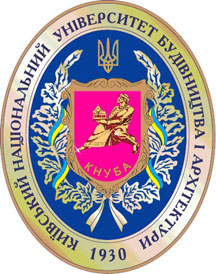  Шифр за ОП:    ОК26 Навчальний рік: 2022/2023 Освітній рівень:  першій (бакалаврський)рівень 	Форма навчання: денна	Галузь знань: 07 «Управління та адміністрування»	Спеціальність: 076 «Підприємництво, торгівля та біржова діяльність»8) Компонента спеціальності: обов’язкова 9)	Семестр: IV10) Цикл дисципліни: професійна та практична підготовка11)	Викладач (розробник карти): доцент, к.ф-м.н. Доля О.В., dolia.ov@knuba.edu.ua, elena_367@ukr.net, (044) 241-54-02, внутр. 4-02, кімната 367, http://org2.knuba.edu.ua/course/view.php?id=17612) Мова навчання: українська13) Необхідні ввідні дисципліни: (що треба вивчити, щоб слухати цей курс) «Вища та прикладна математика», «Комерційна діяльність».14) Мета курсу: формування у майбутніх фіхівців теоретичних знань та практичних навичок статистичної оцінки економічних явищ і процесів суспільного життя, оволодіння методами статистичного аналізу.	15)	Результати навчання:15)	Результати навчання:15)	Результати навчання:15)	Результати навчання:15)	Результати навчання:15)	Результати навчання:15)	Результати навчання:15)	Результати навчання:15)	Результати навчання:15)	Результати навчання:15)	Результати навчання:№№№Програмний результат навчання Програмний результат навчання Метод перевірки навчального ефектуМетод перевірки навчального ефектуФорма проведення занятьФорма проведення занятьПосилання на програмні компетентностіПосилання на програмні компетентності1.1.1.ПР2.Застосовувати набуті знання для виявлення, постановки та вирішення 
завдань за різних практичних ситуацій в підприємницькій, торговельній та 
біржовій діяльності.ПР2.Застосовувати набуті знання для виявлення, постановки та вирішення 
завдань за різних практичних ситуацій в підприємницькій, торговельній та 
біржовій діяльності.Обговорення під час занять, тематичне дослідження, контрольна роботаОбговорення під час занять, тематичне дослідження, контрольна роботаЛекція, практичні заняттяЛекція, практичні заняттяЗК 2.ФК 2.ЗК 2.ФК 2.2.2.2.ПР7.Демонструвати підприємливість в різних напрямах професійної діяльності та брати відповідальність за результати.ПР7.Демонструвати підприємливість в різних напрямах професійної діяльності та брати відповідальність за результати.ЗК 8.ЗК 10.ЗК 8.ЗК 10.3.3.3.ПР8.Застосовувати одержані знання й уміння для ініціювання та реалізації заходів у сфері збереження навколишнього природного середовища і здійснення безпечної діяльності підприємницьких, торговельних та біржових структур.ПР8.Застосовувати одержані знання й уміння для ініціювання та реалізації заходів у сфері збереження навколишнього природного середовища і здійснення безпечної діяльності підприємницьких, торговельних та біржових структур.ЗК 2.ЗК 10.ЗК 2.ЗК 10.4.4.4.ПР11.Демонструвати базові й структуровані знання у сфері підприємництва, торгівлі та біржової діяльності для подальшого використання на практиці.ПР11.Демонструвати базові й структуровані знання у сфері підприємництва, торгівлі та біржової діяльності для подальшого використання на практиці.ЗК 2.ЗК 10.ЗК 2.ЗК 10.5.5.5.ПР12. Володіти методами та інструментарієм для обґрунтування управлінських рішень щодо створення й функціонування підприємницьких, торговельних і біржових структур.ПР12. Володіти методами та інструментарієм для обґрунтування управлінських рішень щодо створення й функціонування підприємницьких, торговельних і біржових структур.ЗК 8.ФК 2.ЗК 8.ФК 2.6.6.6.ПР14.Вміти застосовувати інноваційні підходи в підприємницькій, торговельній та біржовій діяльності.ПР14.Вміти застосовувати інноваційні підходи в підприємницькій, торговельній та біржовій діяльності.ЗК 2.ЗК 2.7.7.7.ПР15.Оцінювати характеристики товарів і послуг у підприємницькій, торговельній
та біржовій діяльності за допомогою сучасних методів.ПР15.Оцінювати характеристики товарів і послуг у підприємницькій, торговельній
та біржовій діяльності за допомогою сучасних методів.ЗК 2.ЗК 2.8.8.8.ПР17.Вміти вирішувати професійні завдання з організації діяльності
підприємницьких, торговельних та біржових структур і розв’язувати проблеми у кризових ситуаціях з урахуванням зовнішніх та внутрішніх впливів.ПР17.Вміти вирішувати професійні завдання з організації діяльності
підприємницьких, торговельних та біржових структур і розв’язувати проблеми у кризових ситуаціях з урахуванням зовнішніх та внутрішніх впливів.ЗК 8.ЗК 8.9.9.9.ПР18.Знати основи обліку та оподаткування в підприємницькій, торговельній і біржовій діяльності.ПР18.Знати основи обліку та оподаткування в підприємницькій, торговельній і біржовій діяльності.ФК 8ФК 810.10.10.ПР19.Застосовувати знання й уміння для забезпечення ефективної організації
зовнішньоекономічної діяльності підприємницьких, торговельних та біржових структур з урахуванням ринкової кон’юнктури і діючих правових норм..ПР19.Застосовувати знання й уміння для забезпечення ефективної організації
зовнішньоекономічної діяльності підприємницьких, торговельних та біржових структур з урахуванням ринкової кон’юнктури і діючих правових норм..ЗК 2.ЗК 10.ЗК 2.ЗК 10.16) Стуктура курсу:16) Стуктура курсу:16) Стуктура курсу:16) Стуктура курсу:16) Стуктура курсу:16) Стуктура курсу:16) Стуктура курсу:16) Стуктура курсу:16) Стуктура курсу:16) Стуктура курсу:16) Стуктура курсу:ЛекціяПрактичне заняттяПрактичне заняттяЛабораторні заняттяЛабораторні заняттяКурсовий проект/ курсова роботаРГР/КонтрольнароботаКурсовий проект/ курсова роботаРГР/КонтрольнароботаСамостійні робота студентаСамостійні робота студентаФорма підсумкового контролю323232--Контрольна роботаКонтрольна робота2626залікСума годин:Сума годин:Сума годин:Сума годин:Сума годин:9090909090Загальні кількість кредитів ECTS:Загальні кількість кредитів ECTS:Загальні кількість кредитів ECTS:Загальні кількість кредитів ECTS:Загальні кількість кредитів ECTS:3,03,03,03,03,0Кількість годин (кредитів ECTS) аудиторного навантаженняКількість годин (кредитів ECTS) аудиторного навантаженняКількість годин (кредитів ECTS) аудиторного навантаженняКількість годин (кредитів ECTS) аудиторного навантаженняКількість годин (кредитів ECTS) аудиторного навантаження64 (2,13)64 (2,13)64 (2,13)64 (2,13)64 (2,13)17) Зміст: (окремо для кожної форми занять – Л/Пр/Лаб/ КР/СРС)Лекція: Методологічні засади статистики. Організація статистики в УкраїніСтановлення статистики як науки. Предмет статистики. Основні поняття і категорії статистичної науки.Статистична сукупність. Одиниця сукупності та її ознаки. Закон великих чисел і статистичні закономірності. Метод статистики та статистична методологія. Узагальнюючі статистичні характеристики.Галузі статистичної науки. Завдання статистики в сучасних умовах та її організація в Україні. Права та обов’язки органів державної статистики.Статистичне спостереженняСуть, джерела та організаційні форми статистичного спостереження. Види статистичного спостереження відносно часу реєстрації фактів та повноти охоплення одиниць сукупності. Способи отримання даних. План статистичного спостереження. Мета спостереження. Об’єкт та одиниця спостереження. Програма спостереження. Статистичні формуляри та принципи їх розробки. Організаційні питання плану статистичного спостереження. Засоби забезпечення точності спостереження.Первинний облік та звітність. Види звітності. Основні форми статистичної звітності підприємств торгівлі.Зведення та групування статистичних даних Суть і завдання статистичного зведення. Особливості зведення матеріалів звітності й спеціально організованого спостереження. Групування як основа наукової обробки даних. Завдання групування та їх значення у статистичному дослідженні. Групувальні ознаки та їх вибір. Типологічні, структурні, аналітичні групування. Прості та комбінаційні групування. Визначення кількості груп та розміру інтервалів групування. Основні правила вибору групувальної ознаки.Спеціалізація ознак та інтервалів групування. Метод вторинного групування. Найважливіші групування і класифікації, що застосовуються в статистиці.Засоби графічного зображення статистичної інформації. Поняття про статистичний графік та його елементи. Класифікація статистичних графіків.Статистичні таблиці, їх види. Правила побудови. Аналіз таблиць. Розробка макетів таблиць.Вибіркове спостереженняСуть і переваги вибіркового спостереження. Генеральна і вибіркова сукупності. Помилки вибіркового спостереження. Обчислення помилок вибірки та визначення меж інтервалу для середньої величини і частки. Середня та гранична помилки вибірки та їх економічний зміст.Визначення необхідного обсягу вибірки. Види вибірки і способи відбору, що забезпечують репрезентативність. Власне-випадкова вибірка, механічна, типова, серійна, комбінована вибірки.Способи поширення вибіркових даних на генеральну сукупність. Практика застосування вибіркового спостереження в соціально-економічному аналізі.Узагальнюючі статистичні показники та загальні принципи їх застосуванняСуть і види узагальнюючих статистичних показників. Принципи побудови узагальнюючих статистичних показників. Огляд основних джерел статистичної інформації та їх загальна характеристика.Абсолютні статистичні величини, їх види та одиниці виміру. Відносні величини. Види відносних величин, техніка їх обчислення та форми виразу. Взаємозв’язок між окремими видами відносних величин.Суть і умови використання середніх величин. Види середніх величин. Середня арифметична та умови її застосування. Властивості середньої арифметичної та спрощені способи її обчислення. Середня гармонічна і техніка її обчислення. Середня квадратична та умови її застосування. Середня геометрична та середня хронологічна. Умови використання і техніка обчислення.Особливості обчислення середніх з відносних величин. Мода і медіана в статистиці. Обчислення моди і медіани в інтервальному ряді розділу.Ряди розподілу та їх аналізПоняття ряду розподілу та його елементи. Види рядів розподілу. Форми рядів розподілу: симетричні та асиметричні ряди. Основні характеристики  ряду розподілу: середня, мода, медіана, квартилі, децилі.Суть варіації, необхідність її статистичного вивчення. Показники варіації, техніка їх обчислення та економічний зміст. Розмах варіації, середнє лінійне відхилення, середній квадрат відхилення (дисперсія) та середнє квадратичне відхилення, коефіцієнт варіації.Методи обчислення дисперсії.Статистичні методи вимірювання взаємозв’язківВзаємозв’язок показників і виявлення залежностей між ними. Непараметричні методи зв’язку. Кореляційно-регресійні методи. Прямі і обернені, прямолінійні і криволінійні зв’язки. Рівняння регресії як форма аналітичного виразу статистичного зв’язку соціально-економічних явищ. Лінійна, степенева й показникова функції, гіпербола, парабола.Обчислення параметрів рівняння регресії. Визначення щільності зв’язку між показниками. Лінійний коефіцієнт кореляції. Коефіцієнт детермінації, індекс кореляції.Множинна і часткова кореляції, критерії істотності зв’язку між факторами.Аналіз тенденцій розвитку.Динамічний ряд як база аналізу й прогнозування соціально-економічного розвитку. Види рядів динаміки. Статистичні характеристики динамічних рядів і їх взаємозв’язок: абсолютний приріст, темпи зростання, темпи приросту, абсолютне значення одного відсотка приросту.Методи обчислення середнього рівня динамічного ряду. Економічна суть та техніка розрахунку середніх значень основних характеристик рядів динаміки.Способи обробки рядів динаміки з метою виявлення основної тенденції розвитку: укрупнення інтервалів, спосіб рухомих середніх, приведення рядів до однієї основи, змикання рядів динаміки, вимірювання сезонних коливань.Прогнозування на основі рядів динаміки. Інтерполяція та екстраполяція в статистиці, аналітичне вирівнювання.Індексний метод аналізуСуть індексів та їх роль у статистико-економічному аналізі. Класифікація індексів. Методологічні принципи побудови індексів. Базисні і ланцюгові індекси.Індекси агрегатної форми. Індекс товарообороту, цін та фізичного обсягу товарообороту. Економічний зміст індексів. Система взаємопоєднаних індексів і визначення впливів окремих факторів.Індекси із змінними і постійними вагами. Середньозважені індекси. Розкладання загального абсолютного приросту за факторами.Аналіз динаміки середнього рівня інтенсивного показника. Індекси структурних зрушень.Індекси Фішера, Ласпейреса і Пааше. Індекс споживчих цін. Практичне:Визначення елементів статистичного спостереження.Методика здійснення групування статистичних даних. Правила побудови статистичних таблиць.Побудова рядів розподілу та їх наочних зображень.Обчислення статистичних показників.Методика розрахунку характеристик форми розподілу.Обчислення похибок вибіркових сукупностей.Порівняння рядів розподілу, використання критеріїв згоди.Метод аналітичного групування і дисперсійний аналіз.Кореляційно-регресійний аналіз.Обчислення показників рядів динаміки.Способи обробки рядів динаміки.Статистичне вивчення сезонності.Обчислення індивідуальних та зведених індексів.Знаходження індексів середніх величин.Особливості використання індексного методу.Залікове заняття.Самостійна робота студента: Основні види дискретних розподілів та їх числові характеристики.Основні види неперервних розподілів та їх числові характеристики.Точкові оцінки вибіркової середньої та вибіркової дисперсії.Перевірка статистичних гіпотез. Основні критерії та їх порівняльний аналіз.Підготовка до контрольної роботи.Підготовка до лекцій.Підготовка до заліку.Контрольна роботаЗведення і групування статистичних даних.Обчислення статистичних показників.Вимірювання взаємозв`язків між явищами методами аналітичного групування і дисперсійного аналізу.Визначення тісноти зв`язку між явищами в кореляційно-регресійному аналізі.Обчислення показників динаміки.Статистичне вивчення сезонності.Знаходження індивідуальних та зведених індексів. Факторний індексний аналіз.17) Зміст: (окремо для кожної форми занять – Л/Пр/Лаб/ КР/СРС)Лекція: Методологічні засади статистики. Організація статистики в УкраїніСтановлення статистики як науки. Предмет статистики. Основні поняття і категорії статистичної науки.Статистична сукупність. Одиниця сукупності та її ознаки. Закон великих чисел і статистичні закономірності. Метод статистики та статистична методологія. Узагальнюючі статистичні характеристики.Галузі статистичної науки. Завдання статистики в сучасних умовах та її організація в Україні. Права та обов’язки органів державної статистики.Статистичне спостереженняСуть, джерела та організаційні форми статистичного спостереження. Види статистичного спостереження відносно часу реєстрації фактів та повноти охоплення одиниць сукупності. Способи отримання даних. План статистичного спостереження. Мета спостереження. Об’єкт та одиниця спостереження. Програма спостереження. Статистичні формуляри та принципи їх розробки. Організаційні питання плану статистичного спостереження. Засоби забезпечення точності спостереження.Первинний облік та звітність. Види звітності. Основні форми статистичної звітності підприємств торгівлі.Зведення та групування статистичних даних Суть і завдання статистичного зведення. Особливості зведення матеріалів звітності й спеціально організованого спостереження. Групування як основа наукової обробки даних. Завдання групування та їх значення у статистичному дослідженні. Групувальні ознаки та їх вибір. Типологічні, структурні, аналітичні групування. Прості та комбінаційні групування. Визначення кількості груп та розміру інтервалів групування. Основні правила вибору групувальної ознаки.Спеціалізація ознак та інтервалів групування. Метод вторинного групування. Найважливіші групування і класифікації, що застосовуються в статистиці.Засоби графічного зображення статистичної інформації. Поняття про статистичний графік та його елементи. Класифікація статистичних графіків.Статистичні таблиці, їх види. Правила побудови. Аналіз таблиць. Розробка макетів таблиць.Вибіркове спостереженняСуть і переваги вибіркового спостереження. Генеральна і вибіркова сукупності. Помилки вибіркового спостереження. Обчислення помилок вибірки та визначення меж інтервалу для середньої величини і частки. Середня та гранична помилки вибірки та їх економічний зміст.Визначення необхідного обсягу вибірки. Види вибірки і способи відбору, що забезпечують репрезентативність. Власне-випадкова вибірка, механічна, типова, серійна, комбінована вибірки.Способи поширення вибіркових даних на генеральну сукупність. Практика застосування вибіркового спостереження в соціально-економічному аналізі.Узагальнюючі статистичні показники та загальні принципи їх застосуванняСуть і види узагальнюючих статистичних показників. Принципи побудови узагальнюючих статистичних показників. Огляд основних джерел статистичної інформації та їх загальна характеристика.Абсолютні статистичні величини, їх види та одиниці виміру. Відносні величини. Види відносних величин, техніка їх обчислення та форми виразу. Взаємозв’язок між окремими видами відносних величин.Суть і умови використання середніх величин. Види середніх величин. Середня арифметична та умови її застосування. Властивості середньої арифметичної та спрощені способи її обчислення. Середня гармонічна і техніка її обчислення. Середня квадратична та умови її застосування. Середня геометрична та середня хронологічна. Умови використання і техніка обчислення.Особливості обчислення середніх з відносних величин. Мода і медіана в статистиці. Обчислення моди і медіани в інтервальному ряді розділу.Ряди розподілу та їх аналізПоняття ряду розподілу та його елементи. Види рядів розподілу. Форми рядів розподілу: симетричні та асиметричні ряди. Основні характеристики  ряду розподілу: середня, мода, медіана, квартилі, децилі.Суть варіації, необхідність її статистичного вивчення. Показники варіації, техніка їх обчислення та економічний зміст. Розмах варіації, середнє лінійне відхилення, середній квадрат відхилення (дисперсія) та середнє квадратичне відхилення, коефіцієнт варіації.Методи обчислення дисперсії.Статистичні методи вимірювання взаємозв’язківВзаємозв’язок показників і виявлення залежностей між ними. Непараметричні методи зв’язку. Кореляційно-регресійні методи. Прямі і обернені, прямолінійні і криволінійні зв’язки. Рівняння регресії як форма аналітичного виразу статистичного зв’язку соціально-економічних явищ. Лінійна, степенева й показникова функції, гіпербола, парабола.Обчислення параметрів рівняння регресії. Визначення щільності зв’язку між показниками. Лінійний коефіцієнт кореляції. Коефіцієнт детермінації, індекс кореляції.Множинна і часткова кореляції, критерії істотності зв’язку між факторами.Аналіз тенденцій розвитку.Динамічний ряд як база аналізу й прогнозування соціально-економічного розвитку. Види рядів динаміки. Статистичні характеристики динамічних рядів і їх взаємозв’язок: абсолютний приріст, темпи зростання, темпи приросту, абсолютне значення одного відсотка приросту.Методи обчислення середнього рівня динамічного ряду. Економічна суть та техніка розрахунку середніх значень основних характеристик рядів динаміки.Способи обробки рядів динаміки з метою виявлення основної тенденції розвитку: укрупнення інтервалів, спосіб рухомих середніх, приведення рядів до однієї основи, змикання рядів динаміки, вимірювання сезонних коливань.Прогнозування на основі рядів динаміки. Інтерполяція та екстраполяція в статистиці, аналітичне вирівнювання.Індексний метод аналізуСуть індексів та їх роль у статистико-економічному аналізі. Класифікація індексів. Методологічні принципи побудови індексів. Базисні і ланцюгові індекси.Індекси агрегатної форми. Індекс товарообороту, цін та фізичного обсягу товарообороту. Економічний зміст індексів. Система взаємопоєднаних індексів і визначення впливів окремих факторів.Індекси із змінними і постійними вагами. Середньозважені індекси. Розкладання загального абсолютного приросту за факторами.Аналіз динаміки середнього рівня інтенсивного показника. Індекси структурних зрушень.Індекси Фішера, Ласпейреса і Пааше. Індекс споживчих цін. Практичне:Визначення елементів статистичного спостереження.Методика здійснення групування статистичних даних. Правила побудови статистичних таблиць.Побудова рядів розподілу та їх наочних зображень.Обчислення статистичних показників.Методика розрахунку характеристик форми розподілу.Обчислення похибок вибіркових сукупностей.Порівняння рядів розподілу, використання критеріїв згоди.Метод аналітичного групування і дисперсійний аналіз.Кореляційно-регресійний аналіз.Обчислення показників рядів динаміки.Способи обробки рядів динаміки.Статистичне вивчення сезонності.Обчислення індивідуальних та зведених індексів.Знаходження індексів середніх величин.Особливості використання індексного методу.Залікове заняття.Самостійна робота студента: Основні види дискретних розподілів та їх числові характеристики.Основні види неперервних розподілів та їх числові характеристики.Точкові оцінки вибіркової середньої та вибіркової дисперсії.Перевірка статистичних гіпотез. Основні критерії та їх порівняльний аналіз.Підготовка до контрольної роботи.Підготовка до лекцій.Підготовка до заліку.Контрольна роботаЗведення і групування статистичних даних.Обчислення статистичних показників.Вимірювання взаємозв`язків між явищами методами аналітичного групування і дисперсійного аналізу.Визначення тісноти зв`язку між явищами в кореляційно-регресійному аналізі.Обчислення показників динаміки.Статистичне вивчення сезонності.Знаходження індивідуальних та зведених індексів. Факторний індексний аналіз.17) Зміст: (окремо для кожної форми занять – Л/Пр/Лаб/ КР/СРС)Лекція: Методологічні засади статистики. Організація статистики в УкраїніСтановлення статистики як науки. Предмет статистики. Основні поняття і категорії статистичної науки.Статистична сукупність. Одиниця сукупності та її ознаки. Закон великих чисел і статистичні закономірності. Метод статистики та статистична методологія. Узагальнюючі статистичні характеристики.Галузі статистичної науки. Завдання статистики в сучасних умовах та її організація в Україні. Права та обов’язки органів державної статистики.Статистичне спостереженняСуть, джерела та організаційні форми статистичного спостереження. Види статистичного спостереження відносно часу реєстрації фактів та повноти охоплення одиниць сукупності. Способи отримання даних. План статистичного спостереження. Мета спостереження. Об’єкт та одиниця спостереження. Програма спостереження. Статистичні формуляри та принципи їх розробки. Організаційні питання плану статистичного спостереження. Засоби забезпечення точності спостереження.Первинний облік та звітність. Види звітності. Основні форми статистичної звітності підприємств торгівлі.Зведення та групування статистичних даних Суть і завдання статистичного зведення. Особливості зведення матеріалів звітності й спеціально організованого спостереження. Групування як основа наукової обробки даних. Завдання групування та їх значення у статистичному дослідженні. Групувальні ознаки та їх вибір. Типологічні, структурні, аналітичні групування. Прості та комбінаційні групування. Визначення кількості груп та розміру інтервалів групування. Основні правила вибору групувальної ознаки.Спеціалізація ознак та інтервалів групування. Метод вторинного групування. Найважливіші групування і класифікації, що застосовуються в статистиці.Засоби графічного зображення статистичної інформації. Поняття про статистичний графік та його елементи. Класифікація статистичних графіків.Статистичні таблиці, їх види. Правила побудови. Аналіз таблиць. Розробка макетів таблиць.Вибіркове спостереженняСуть і переваги вибіркового спостереження. Генеральна і вибіркова сукупності. Помилки вибіркового спостереження. Обчислення помилок вибірки та визначення меж інтервалу для середньої величини і частки. Середня та гранична помилки вибірки та їх економічний зміст.Визначення необхідного обсягу вибірки. Види вибірки і способи відбору, що забезпечують репрезентативність. Власне-випадкова вибірка, механічна, типова, серійна, комбінована вибірки.Способи поширення вибіркових даних на генеральну сукупність. Практика застосування вибіркового спостереження в соціально-економічному аналізі.Узагальнюючі статистичні показники та загальні принципи їх застосуванняСуть і види узагальнюючих статистичних показників. Принципи побудови узагальнюючих статистичних показників. Огляд основних джерел статистичної інформації та їх загальна характеристика.Абсолютні статистичні величини, їх види та одиниці виміру. Відносні величини. Види відносних величин, техніка їх обчислення та форми виразу. Взаємозв’язок між окремими видами відносних величин.Суть і умови використання середніх величин. Види середніх величин. Середня арифметична та умови її застосування. Властивості середньої арифметичної та спрощені способи її обчислення. Середня гармонічна і техніка її обчислення. Середня квадратична та умови її застосування. Середня геометрична та середня хронологічна. Умови використання і техніка обчислення.Особливості обчислення середніх з відносних величин. Мода і медіана в статистиці. Обчислення моди і медіани в інтервальному ряді розділу.Ряди розподілу та їх аналізПоняття ряду розподілу та його елементи. Види рядів розподілу. Форми рядів розподілу: симетричні та асиметричні ряди. Основні характеристики  ряду розподілу: середня, мода, медіана, квартилі, децилі.Суть варіації, необхідність її статистичного вивчення. Показники варіації, техніка їх обчислення та економічний зміст. Розмах варіації, середнє лінійне відхилення, середній квадрат відхилення (дисперсія) та середнє квадратичне відхилення, коефіцієнт варіації.Методи обчислення дисперсії.Статистичні методи вимірювання взаємозв’язківВзаємозв’язок показників і виявлення залежностей між ними. Непараметричні методи зв’язку. Кореляційно-регресійні методи. Прямі і обернені, прямолінійні і криволінійні зв’язки. Рівняння регресії як форма аналітичного виразу статистичного зв’язку соціально-економічних явищ. Лінійна, степенева й показникова функції, гіпербола, парабола.Обчислення параметрів рівняння регресії. Визначення щільності зв’язку між показниками. Лінійний коефіцієнт кореляції. Коефіцієнт детермінації, індекс кореляції.Множинна і часткова кореляції, критерії істотності зв’язку між факторами.Аналіз тенденцій розвитку.Динамічний ряд як база аналізу й прогнозування соціально-економічного розвитку. Види рядів динаміки. Статистичні характеристики динамічних рядів і їх взаємозв’язок: абсолютний приріст, темпи зростання, темпи приросту, абсолютне значення одного відсотка приросту.Методи обчислення середнього рівня динамічного ряду. Економічна суть та техніка розрахунку середніх значень основних характеристик рядів динаміки.Способи обробки рядів динаміки з метою виявлення основної тенденції розвитку: укрупнення інтервалів, спосіб рухомих середніх, приведення рядів до однієї основи, змикання рядів динаміки, вимірювання сезонних коливань.Прогнозування на основі рядів динаміки. Інтерполяція та екстраполяція в статистиці, аналітичне вирівнювання.Індексний метод аналізуСуть індексів та їх роль у статистико-економічному аналізі. Класифікація індексів. Методологічні принципи побудови індексів. Базисні і ланцюгові індекси.Індекси агрегатної форми. Індекс товарообороту, цін та фізичного обсягу товарообороту. Економічний зміст індексів. Система взаємопоєднаних індексів і визначення впливів окремих факторів.Індекси із змінними і постійними вагами. Середньозважені індекси. Розкладання загального абсолютного приросту за факторами.Аналіз динаміки середнього рівня інтенсивного показника. Індекси структурних зрушень.Індекси Фішера, Ласпейреса і Пааше. Індекс споживчих цін. Практичне:Визначення елементів статистичного спостереження.Методика здійснення групування статистичних даних. Правила побудови статистичних таблиць.Побудова рядів розподілу та їх наочних зображень.Обчислення статистичних показників.Методика розрахунку характеристик форми розподілу.Обчислення похибок вибіркових сукупностей.Порівняння рядів розподілу, використання критеріїв згоди.Метод аналітичного групування і дисперсійний аналіз.Кореляційно-регресійний аналіз.Обчислення показників рядів динаміки.Способи обробки рядів динаміки.Статистичне вивчення сезонності.Обчислення індивідуальних та зведених індексів.Знаходження індексів середніх величин.Особливості використання індексного методу.Залікове заняття.Самостійна робота студента: Основні види дискретних розподілів та їх числові характеристики.Основні види неперервних розподілів та їх числові характеристики.Точкові оцінки вибіркової середньої та вибіркової дисперсії.Перевірка статистичних гіпотез. Основні критерії та їх порівняльний аналіз.Підготовка до контрольної роботи.Підготовка до лекцій.Підготовка до заліку.Контрольна роботаЗведення і групування статистичних даних.Обчислення статистичних показників.Вимірювання взаємозв`язків між явищами методами аналітичного групування і дисперсійного аналізу.Визначення тісноти зв`язку між явищами в кореляційно-регресійному аналізі.Обчислення показників динаміки.Статистичне вивчення сезонності.Знаходження індивідуальних та зведених індексів. Факторний індексний аналіз.17) Зміст: (окремо для кожної форми занять – Л/Пр/Лаб/ КР/СРС)Лекція: Методологічні засади статистики. Організація статистики в УкраїніСтановлення статистики як науки. Предмет статистики. Основні поняття і категорії статистичної науки.Статистична сукупність. Одиниця сукупності та її ознаки. Закон великих чисел і статистичні закономірності. Метод статистики та статистична методологія. Узагальнюючі статистичні характеристики.Галузі статистичної науки. Завдання статистики в сучасних умовах та її організація в Україні. Права та обов’язки органів державної статистики.Статистичне спостереженняСуть, джерела та організаційні форми статистичного спостереження. Види статистичного спостереження відносно часу реєстрації фактів та повноти охоплення одиниць сукупності. Способи отримання даних. План статистичного спостереження. Мета спостереження. Об’єкт та одиниця спостереження. Програма спостереження. Статистичні формуляри та принципи їх розробки. Організаційні питання плану статистичного спостереження. Засоби забезпечення точності спостереження.Первинний облік та звітність. Види звітності. Основні форми статистичної звітності підприємств торгівлі.Зведення та групування статистичних даних Суть і завдання статистичного зведення. Особливості зведення матеріалів звітності й спеціально організованого спостереження. Групування як основа наукової обробки даних. Завдання групування та їх значення у статистичному дослідженні. Групувальні ознаки та їх вибір. Типологічні, структурні, аналітичні групування. Прості та комбінаційні групування. Визначення кількості груп та розміру інтервалів групування. Основні правила вибору групувальної ознаки.Спеціалізація ознак та інтервалів групування. Метод вторинного групування. Найважливіші групування і класифікації, що застосовуються в статистиці.Засоби графічного зображення статистичної інформації. Поняття про статистичний графік та його елементи. Класифікація статистичних графіків.Статистичні таблиці, їх види. Правила побудови. Аналіз таблиць. Розробка макетів таблиць.Вибіркове спостереженняСуть і переваги вибіркового спостереження. Генеральна і вибіркова сукупності. Помилки вибіркового спостереження. Обчислення помилок вибірки та визначення меж інтервалу для середньої величини і частки. Середня та гранична помилки вибірки та їх економічний зміст.Визначення необхідного обсягу вибірки. Види вибірки і способи відбору, що забезпечують репрезентативність. Власне-випадкова вибірка, механічна, типова, серійна, комбінована вибірки.Способи поширення вибіркових даних на генеральну сукупність. Практика застосування вибіркового спостереження в соціально-економічному аналізі.Узагальнюючі статистичні показники та загальні принципи їх застосуванняСуть і види узагальнюючих статистичних показників. Принципи побудови узагальнюючих статистичних показників. Огляд основних джерел статистичної інформації та їх загальна характеристика.Абсолютні статистичні величини, їх види та одиниці виміру. Відносні величини. Види відносних величин, техніка їх обчислення та форми виразу. Взаємозв’язок між окремими видами відносних величин.Суть і умови використання середніх величин. Види середніх величин. Середня арифметична та умови її застосування. Властивості середньої арифметичної та спрощені способи її обчислення. Середня гармонічна і техніка її обчислення. Середня квадратична та умови її застосування. Середня геометрична та середня хронологічна. Умови використання і техніка обчислення.Особливості обчислення середніх з відносних величин. Мода і медіана в статистиці. Обчислення моди і медіани в інтервальному ряді розділу.Ряди розподілу та їх аналізПоняття ряду розподілу та його елементи. Види рядів розподілу. Форми рядів розподілу: симетричні та асиметричні ряди. Основні характеристики  ряду розподілу: середня, мода, медіана, квартилі, децилі.Суть варіації, необхідність її статистичного вивчення. Показники варіації, техніка їх обчислення та економічний зміст. Розмах варіації, середнє лінійне відхилення, середній квадрат відхилення (дисперсія) та середнє квадратичне відхилення, коефіцієнт варіації.Методи обчислення дисперсії.Статистичні методи вимірювання взаємозв’язківВзаємозв’язок показників і виявлення залежностей між ними. Непараметричні методи зв’язку. Кореляційно-регресійні методи. Прямі і обернені, прямолінійні і криволінійні зв’язки. Рівняння регресії як форма аналітичного виразу статистичного зв’язку соціально-економічних явищ. Лінійна, степенева й показникова функції, гіпербола, парабола.Обчислення параметрів рівняння регресії. Визначення щільності зв’язку між показниками. Лінійний коефіцієнт кореляції. Коефіцієнт детермінації, індекс кореляції.Множинна і часткова кореляції, критерії істотності зв’язку між факторами.Аналіз тенденцій розвитку.Динамічний ряд як база аналізу й прогнозування соціально-економічного розвитку. Види рядів динаміки. Статистичні характеристики динамічних рядів і їх взаємозв’язок: абсолютний приріст, темпи зростання, темпи приросту, абсолютне значення одного відсотка приросту.Методи обчислення середнього рівня динамічного ряду. Економічна суть та техніка розрахунку середніх значень основних характеристик рядів динаміки.Способи обробки рядів динаміки з метою виявлення основної тенденції розвитку: укрупнення інтервалів, спосіб рухомих середніх, приведення рядів до однієї основи, змикання рядів динаміки, вимірювання сезонних коливань.Прогнозування на основі рядів динаміки. Інтерполяція та екстраполяція в статистиці, аналітичне вирівнювання.Індексний метод аналізуСуть індексів та їх роль у статистико-економічному аналізі. Класифікація індексів. Методологічні принципи побудови індексів. Базисні і ланцюгові індекси.Індекси агрегатної форми. Індекс товарообороту, цін та фізичного обсягу товарообороту. Економічний зміст індексів. Система взаємопоєднаних індексів і визначення впливів окремих факторів.Індекси із змінними і постійними вагами. Середньозважені індекси. Розкладання загального абсолютного приросту за факторами.Аналіз динаміки середнього рівня інтенсивного показника. Індекси структурних зрушень.Індекси Фішера, Ласпейреса і Пааше. Індекс споживчих цін. Практичне:Визначення елементів статистичного спостереження.Методика здійснення групування статистичних даних. Правила побудови статистичних таблиць.Побудова рядів розподілу та їх наочних зображень.Обчислення статистичних показників.Методика розрахунку характеристик форми розподілу.Обчислення похибок вибіркових сукупностей.Порівняння рядів розподілу, використання критеріїв згоди.Метод аналітичного групування і дисперсійний аналіз.Кореляційно-регресійний аналіз.Обчислення показників рядів динаміки.Способи обробки рядів динаміки.Статистичне вивчення сезонності.Обчислення індивідуальних та зведених індексів.Знаходження індексів середніх величин.Особливості використання індексного методу.Залікове заняття.Самостійна робота студента: Основні види дискретних розподілів та їх числові характеристики.Основні види неперервних розподілів та їх числові характеристики.Точкові оцінки вибіркової середньої та вибіркової дисперсії.Перевірка статистичних гіпотез. Основні критерії та їх порівняльний аналіз.Підготовка до контрольної роботи.Підготовка до лекцій.Підготовка до заліку.Контрольна роботаЗведення і групування статистичних даних.Обчислення статистичних показників.Вимірювання взаємозв`язків між явищами методами аналітичного групування і дисперсійного аналізу.Визначення тісноти зв`язку між явищами в кореляційно-регресійному аналізі.Обчислення показників динаміки.Статистичне вивчення сезонності.Знаходження індивідуальних та зведених індексів. Факторний індексний аналіз.17) Зміст: (окремо для кожної форми занять – Л/Пр/Лаб/ КР/СРС)Лекція: Методологічні засади статистики. Організація статистики в УкраїніСтановлення статистики як науки. Предмет статистики. Основні поняття і категорії статистичної науки.Статистична сукупність. Одиниця сукупності та її ознаки. Закон великих чисел і статистичні закономірності. Метод статистики та статистична методологія. Узагальнюючі статистичні характеристики.Галузі статистичної науки. Завдання статистики в сучасних умовах та її організація в Україні. Права та обов’язки органів державної статистики.Статистичне спостереженняСуть, джерела та організаційні форми статистичного спостереження. Види статистичного спостереження відносно часу реєстрації фактів та повноти охоплення одиниць сукупності. Способи отримання даних. План статистичного спостереження. Мета спостереження. Об’єкт та одиниця спостереження. Програма спостереження. Статистичні формуляри та принципи їх розробки. Організаційні питання плану статистичного спостереження. Засоби забезпечення точності спостереження.Первинний облік та звітність. Види звітності. Основні форми статистичної звітності підприємств торгівлі.Зведення та групування статистичних даних Суть і завдання статистичного зведення. Особливості зведення матеріалів звітності й спеціально організованого спостереження. Групування як основа наукової обробки даних. Завдання групування та їх значення у статистичному дослідженні. Групувальні ознаки та їх вибір. Типологічні, структурні, аналітичні групування. Прості та комбінаційні групування. Визначення кількості груп та розміру інтервалів групування. Основні правила вибору групувальної ознаки.Спеціалізація ознак та інтервалів групування. Метод вторинного групування. Найважливіші групування і класифікації, що застосовуються в статистиці.Засоби графічного зображення статистичної інформації. Поняття про статистичний графік та його елементи. Класифікація статистичних графіків.Статистичні таблиці, їх види. Правила побудови. Аналіз таблиць. Розробка макетів таблиць.Вибіркове спостереженняСуть і переваги вибіркового спостереження. Генеральна і вибіркова сукупності. Помилки вибіркового спостереження. Обчислення помилок вибірки та визначення меж інтервалу для середньої величини і частки. Середня та гранична помилки вибірки та їх економічний зміст.Визначення необхідного обсягу вибірки. Види вибірки і способи відбору, що забезпечують репрезентативність. Власне-випадкова вибірка, механічна, типова, серійна, комбінована вибірки.Способи поширення вибіркових даних на генеральну сукупність. Практика застосування вибіркового спостереження в соціально-економічному аналізі.Узагальнюючі статистичні показники та загальні принципи їх застосуванняСуть і види узагальнюючих статистичних показників. Принципи побудови узагальнюючих статистичних показників. Огляд основних джерел статистичної інформації та їх загальна характеристика.Абсолютні статистичні величини, їх види та одиниці виміру. Відносні величини. Види відносних величин, техніка їх обчислення та форми виразу. Взаємозв’язок між окремими видами відносних величин.Суть і умови використання середніх величин. Види середніх величин. Середня арифметична та умови її застосування. Властивості середньої арифметичної та спрощені способи її обчислення. Середня гармонічна і техніка її обчислення. Середня квадратична та умови її застосування. Середня геометрична та середня хронологічна. Умови використання і техніка обчислення.Особливості обчислення середніх з відносних величин. Мода і медіана в статистиці. Обчислення моди і медіани в інтервальному ряді розділу.Ряди розподілу та їх аналізПоняття ряду розподілу та його елементи. Види рядів розподілу. Форми рядів розподілу: симетричні та асиметричні ряди. Основні характеристики  ряду розподілу: середня, мода, медіана, квартилі, децилі.Суть варіації, необхідність її статистичного вивчення. Показники варіації, техніка їх обчислення та економічний зміст. Розмах варіації, середнє лінійне відхилення, середній квадрат відхилення (дисперсія) та середнє квадратичне відхилення, коефіцієнт варіації.Методи обчислення дисперсії.Статистичні методи вимірювання взаємозв’язківВзаємозв’язок показників і виявлення залежностей між ними. Непараметричні методи зв’язку. Кореляційно-регресійні методи. Прямі і обернені, прямолінійні і криволінійні зв’язки. Рівняння регресії як форма аналітичного виразу статистичного зв’язку соціально-економічних явищ. Лінійна, степенева й показникова функції, гіпербола, парабола.Обчислення параметрів рівняння регресії. Визначення щільності зв’язку між показниками. Лінійний коефіцієнт кореляції. Коефіцієнт детермінації, індекс кореляції.Множинна і часткова кореляції, критерії істотності зв’язку між факторами.Аналіз тенденцій розвитку.Динамічний ряд як база аналізу й прогнозування соціально-економічного розвитку. Види рядів динаміки. Статистичні характеристики динамічних рядів і їх взаємозв’язок: абсолютний приріст, темпи зростання, темпи приросту, абсолютне значення одного відсотка приросту.Методи обчислення середнього рівня динамічного ряду. Економічна суть та техніка розрахунку середніх значень основних характеристик рядів динаміки.Способи обробки рядів динаміки з метою виявлення основної тенденції розвитку: укрупнення інтервалів, спосіб рухомих середніх, приведення рядів до однієї основи, змикання рядів динаміки, вимірювання сезонних коливань.Прогнозування на основі рядів динаміки. Інтерполяція та екстраполяція в статистиці, аналітичне вирівнювання.Індексний метод аналізуСуть індексів та їх роль у статистико-економічному аналізі. Класифікація індексів. Методологічні принципи побудови індексів. Базисні і ланцюгові індекси.Індекси агрегатної форми. Індекс товарообороту, цін та фізичного обсягу товарообороту. Економічний зміст індексів. Система взаємопоєднаних індексів і визначення впливів окремих факторів.Індекси із змінними і постійними вагами. Середньозважені індекси. Розкладання загального абсолютного приросту за факторами.Аналіз динаміки середнього рівня інтенсивного показника. Індекси структурних зрушень.Індекси Фішера, Ласпейреса і Пааше. Індекс споживчих цін. Практичне:Визначення елементів статистичного спостереження.Методика здійснення групування статистичних даних. Правила побудови статистичних таблиць.Побудова рядів розподілу та їх наочних зображень.Обчислення статистичних показників.Методика розрахунку характеристик форми розподілу.Обчислення похибок вибіркових сукупностей.Порівняння рядів розподілу, використання критеріїв згоди.Метод аналітичного групування і дисперсійний аналіз.Кореляційно-регресійний аналіз.Обчислення показників рядів динаміки.Способи обробки рядів динаміки.Статистичне вивчення сезонності.Обчислення індивідуальних та зведених індексів.Знаходження індексів середніх величин.Особливості використання індексного методу.Залікове заняття.Самостійна робота студента: Основні види дискретних розподілів та їх числові характеристики.Основні види неперервних розподілів та їх числові характеристики.Точкові оцінки вибіркової середньої та вибіркової дисперсії.Перевірка статистичних гіпотез. Основні критерії та їх порівняльний аналіз.Підготовка до контрольної роботи.Підготовка до лекцій.Підготовка до заліку.Контрольна роботаЗведення і групування статистичних даних.Обчислення статистичних показників.Вимірювання взаємозв`язків між явищами методами аналітичного групування і дисперсійного аналізу.Визначення тісноти зв`язку між явищами в кореляційно-регресійному аналізі.Обчислення показників динаміки.Статистичне вивчення сезонності.Знаходження індивідуальних та зведених індексів. Факторний індексний аналіз.17) Зміст: (окремо для кожної форми занять – Л/Пр/Лаб/ КР/СРС)Лекція: Методологічні засади статистики. Організація статистики в УкраїніСтановлення статистики як науки. Предмет статистики. Основні поняття і категорії статистичної науки.Статистична сукупність. Одиниця сукупності та її ознаки. Закон великих чисел і статистичні закономірності. Метод статистики та статистична методологія. Узагальнюючі статистичні характеристики.Галузі статистичної науки. Завдання статистики в сучасних умовах та її організація в Україні. Права та обов’язки органів державної статистики.Статистичне спостереженняСуть, джерела та організаційні форми статистичного спостереження. Види статистичного спостереження відносно часу реєстрації фактів та повноти охоплення одиниць сукупності. Способи отримання даних. План статистичного спостереження. Мета спостереження. Об’єкт та одиниця спостереження. Програма спостереження. Статистичні формуляри та принципи їх розробки. Організаційні питання плану статистичного спостереження. Засоби забезпечення точності спостереження.Первинний облік та звітність. Види звітності. Основні форми статистичної звітності підприємств торгівлі.Зведення та групування статистичних даних Суть і завдання статистичного зведення. Особливості зведення матеріалів звітності й спеціально організованого спостереження. Групування як основа наукової обробки даних. Завдання групування та їх значення у статистичному дослідженні. Групувальні ознаки та їх вибір. Типологічні, структурні, аналітичні групування. Прості та комбінаційні групування. Визначення кількості груп та розміру інтервалів групування. Основні правила вибору групувальної ознаки.Спеціалізація ознак та інтервалів групування. Метод вторинного групування. Найважливіші групування і класифікації, що застосовуються в статистиці.Засоби графічного зображення статистичної інформації. Поняття про статистичний графік та його елементи. Класифікація статистичних графіків.Статистичні таблиці, їх види. Правила побудови. Аналіз таблиць. Розробка макетів таблиць.Вибіркове спостереженняСуть і переваги вибіркового спостереження. Генеральна і вибіркова сукупності. Помилки вибіркового спостереження. Обчислення помилок вибірки та визначення меж інтервалу для середньої величини і частки. Середня та гранична помилки вибірки та їх економічний зміст.Визначення необхідного обсягу вибірки. Види вибірки і способи відбору, що забезпечують репрезентативність. Власне-випадкова вибірка, механічна, типова, серійна, комбінована вибірки.Способи поширення вибіркових даних на генеральну сукупність. Практика застосування вибіркового спостереження в соціально-економічному аналізі.Узагальнюючі статистичні показники та загальні принципи їх застосуванняСуть і види узагальнюючих статистичних показників. Принципи побудови узагальнюючих статистичних показників. Огляд основних джерел статистичної інформації та їх загальна характеристика.Абсолютні статистичні величини, їх види та одиниці виміру. Відносні величини. Види відносних величин, техніка їх обчислення та форми виразу. Взаємозв’язок між окремими видами відносних величин.Суть і умови використання середніх величин. Види середніх величин. Середня арифметична та умови її застосування. Властивості середньої арифметичної та спрощені способи її обчислення. Середня гармонічна і техніка її обчислення. Середня квадратична та умови її застосування. Середня геометрична та середня хронологічна. Умови використання і техніка обчислення.Особливості обчислення середніх з відносних величин. Мода і медіана в статистиці. Обчислення моди і медіани в інтервальному ряді розділу.Ряди розподілу та їх аналізПоняття ряду розподілу та його елементи. Види рядів розподілу. Форми рядів розподілу: симетричні та асиметричні ряди. Основні характеристики  ряду розподілу: середня, мода, медіана, квартилі, децилі.Суть варіації, необхідність її статистичного вивчення. Показники варіації, техніка їх обчислення та економічний зміст. Розмах варіації, середнє лінійне відхилення, середній квадрат відхилення (дисперсія) та середнє квадратичне відхилення, коефіцієнт варіації.Методи обчислення дисперсії.Статистичні методи вимірювання взаємозв’язківВзаємозв’язок показників і виявлення залежностей між ними. Непараметричні методи зв’язку. Кореляційно-регресійні методи. Прямі і обернені, прямолінійні і криволінійні зв’язки. Рівняння регресії як форма аналітичного виразу статистичного зв’язку соціально-економічних явищ. Лінійна, степенева й показникова функції, гіпербола, парабола.Обчислення параметрів рівняння регресії. Визначення щільності зв’язку між показниками. Лінійний коефіцієнт кореляції. Коефіцієнт детермінації, індекс кореляції.Множинна і часткова кореляції, критерії істотності зв’язку між факторами.Аналіз тенденцій розвитку.Динамічний ряд як база аналізу й прогнозування соціально-економічного розвитку. Види рядів динаміки. Статистичні характеристики динамічних рядів і їх взаємозв’язок: абсолютний приріст, темпи зростання, темпи приросту, абсолютне значення одного відсотка приросту.Методи обчислення середнього рівня динамічного ряду. Економічна суть та техніка розрахунку середніх значень основних характеристик рядів динаміки.Способи обробки рядів динаміки з метою виявлення основної тенденції розвитку: укрупнення інтервалів, спосіб рухомих середніх, приведення рядів до однієї основи, змикання рядів динаміки, вимірювання сезонних коливань.Прогнозування на основі рядів динаміки. Інтерполяція та екстраполяція в статистиці, аналітичне вирівнювання.Індексний метод аналізуСуть індексів та їх роль у статистико-економічному аналізі. Класифікація індексів. Методологічні принципи побудови індексів. Базисні і ланцюгові індекси.Індекси агрегатної форми. Індекс товарообороту, цін та фізичного обсягу товарообороту. Економічний зміст індексів. Система взаємопоєднаних індексів і визначення впливів окремих факторів.Індекси із змінними і постійними вагами. Середньозважені індекси. Розкладання загального абсолютного приросту за факторами.Аналіз динаміки середнього рівня інтенсивного показника. Індекси структурних зрушень.Індекси Фішера, Ласпейреса і Пааше. Індекс споживчих цін. Практичне:Визначення елементів статистичного спостереження.Методика здійснення групування статистичних даних. Правила побудови статистичних таблиць.Побудова рядів розподілу та їх наочних зображень.Обчислення статистичних показників.Методика розрахунку характеристик форми розподілу.Обчислення похибок вибіркових сукупностей.Порівняння рядів розподілу, використання критеріїв згоди.Метод аналітичного групування і дисперсійний аналіз.Кореляційно-регресійний аналіз.Обчислення показників рядів динаміки.Способи обробки рядів динаміки.Статистичне вивчення сезонності.Обчислення індивідуальних та зведених індексів.Знаходження індексів середніх величин.Особливості використання індексного методу.Залікове заняття.Самостійна робота студента: Основні види дискретних розподілів та їх числові характеристики.Основні види неперервних розподілів та їх числові характеристики.Точкові оцінки вибіркової середньої та вибіркової дисперсії.Перевірка статистичних гіпотез. Основні критерії та їх порівняльний аналіз.Підготовка до контрольної роботи.Підготовка до лекцій.Підготовка до заліку.Контрольна роботаЗведення і групування статистичних даних.Обчислення статистичних показників.Вимірювання взаємозв`язків між явищами методами аналітичного групування і дисперсійного аналізу.Визначення тісноти зв`язку між явищами в кореляційно-регресійному аналізі.Обчислення показників динаміки.Статистичне вивчення сезонності.Знаходження індивідуальних та зведених індексів. Факторний індексний аналіз.17) Зміст: (окремо для кожної форми занять – Л/Пр/Лаб/ КР/СРС)Лекція: Методологічні засади статистики. Організація статистики в УкраїніСтановлення статистики як науки. Предмет статистики. Основні поняття і категорії статистичної науки.Статистична сукупність. Одиниця сукупності та її ознаки. Закон великих чисел і статистичні закономірності. Метод статистики та статистична методологія. Узагальнюючі статистичні характеристики.Галузі статистичної науки. Завдання статистики в сучасних умовах та її організація в Україні. Права та обов’язки органів державної статистики.Статистичне спостереженняСуть, джерела та організаційні форми статистичного спостереження. Види статистичного спостереження відносно часу реєстрації фактів та повноти охоплення одиниць сукупності. Способи отримання даних. План статистичного спостереження. Мета спостереження. Об’єкт та одиниця спостереження. Програма спостереження. Статистичні формуляри та принципи їх розробки. Організаційні питання плану статистичного спостереження. Засоби забезпечення точності спостереження.Первинний облік та звітність. Види звітності. Основні форми статистичної звітності підприємств торгівлі.Зведення та групування статистичних даних Суть і завдання статистичного зведення. Особливості зведення матеріалів звітності й спеціально організованого спостереження. Групування як основа наукової обробки даних. Завдання групування та їх значення у статистичному дослідженні. Групувальні ознаки та їх вибір. Типологічні, структурні, аналітичні групування. Прості та комбінаційні групування. Визначення кількості груп та розміру інтервалів групування. Основні правила вибору групувальної ознаки.Спеціалізація ознак та інтервалів групування. Метод вторинного групування. Найважливіші групування і класифікації, що застосовуються в статистиці.Засоби графічного зображення статистичної інформації. Поняття про статистичний графік та його елементи. Класифікація статистичних графіків.Статистичні таблиці, їх види. Правила побудови. Аналіз таблиць. Розробка макетів таблиць.Вибіркове спостереженняСуть і переваги вибіркового спостереження. Генеральна і вибіркова сукупності. Помилки вибіркового спостереження. Обчислення помилок вибірки та визначення меж інтервалу для середньої величини і частки. Середня та гранична помилки вибірки та їх економічний зміст.Визначення необхідного обсягу вибірки. Види вибірки і способи відбору, що забезпечують репрезентативність. Власне-випадкова вибірка, механічна, типова, серійна, комбінована вибірки.Способи поширення вибіркових даних на генеральну сукупність. Практика застосування вибіркового спостереження в соціально-економічному аналізі.Узагальнюючі статистичні показники та загальні принципи їх застосуванняСуть і види узагальнюючих статистичних показників. Принципи побудови узагальнюючих статистичних показників. Огляд основних джерел статистичної інформації та їх загальна характеристика.Абсолютні статистичні величини, їх види та одиниці виміру. Відносні величини. Види відносних величин, техніка їх обчислення та форми виразу. Взаємозв’язок між окремими видами відносних величин.Суть і умови використання середніх величин. Види середніх величин. Середня арифметична та умови її застосування. Властивості середньої арифметичної та спрощені способи її обчислення. Середня гармонічна і техніка її обчислення. Середня квадратична та умови її застосування. Середня геометрична та середня хронологічна. Умови використання і техніка обчислення.Особливості обчислення середніх з відносних величин. Мода і медіана в статистиці. Обчислення моди і медіани в інтервальному ряді розділу.Ряди розподілу та їх аналізПоняття ряду розподілу та його елементи. Види рядів розподілу. Форми рядів розподілу: симетричні та асиметричні ряди. Основні характеристики  ряду розподілу: середня, мода, медіана, квартилі, децилі.Суть варіації, необхідність її статистичного вивчення. Показники варіації, техніка їх обчислення та економічний зміст. Розмах варіації, середнє лінійне відхилення, середній квадрат відхилення (дисперсія) та середнє квадратичне відхилення, коефіцієнт варіації.Методи обчислення дисперсії.Статистичні методи вимірювання взаємозв’язківВзаємозв’язок показників і виявлення залежностей між ними. Непараметричні методи зв’язку. Кореляційно-регресійні методи. Прямі і обернені, прямолінійні і криволінійні зв’язки. Рівняння регресії як форма аналітичного виразу статистичного зв’язку соціально-економічних явищ. Лінійна, степенева й показникова функції, гіпербола, парабола.Обчислення параметрів рівняння регресії. Визначення щільності зв’язку між показниками. Лінійний коефіцієнт кореляції. Коефіцієнт детермінації, індекс кореляції.Множинна і часткова кореляції, критерії істотності зв’язку між факторами.Аналіз тенденцій розвитку.Динамічний ряд як база аналізу й прогнозування соціально-економічного розвитку. Види рядів динаміки. Статистичні характеристики динамічних рядів і їх взаємозв’язок: абсолютний приріст, темпи зростання, темпи приросту, абсолютне значення одного відсотка приросту.Методи обчислення середнього рівня динамічного ряду. Економічна суть та техніка розрахунку середніх значень основних характеристик рядів динаміки.Способи обробки рядів динаміки з метою виявлення основної тенденції розвитку: укрупнення інтервалів, спосіб рухомих середніх, приведення рядів до однієї основи, змикання рядів динаміки, вимірювання сезонних коливань.Прогнозування на основі рядів динаміки. Інтерполяція та екстраполяція в статистиці, аналітичне вирівнювання.Індексний метод аналізуСуть індексів та їх роль у статистико-економічному аналізі. Класифікація індексів. Методологічні принципи побудови індексів. Базисні і ланцюгові індекси.Індекси агрегатної форми. Індекс товарообороту, цін та фізичного обсягу товарообороту. Економічний зміст індексів. Система взаємопоєднаних індексів і визначення впливів окремих факторів.Індекси із змінними і постійними вагами. Середньозважені індекси. Розкладання загального абсолютного приросту за факторами.Аналіз динаміки середнього рівня інтенсивного показника. Індекси структурних зрушень.Індекси Фішера, Ласпейреса і Пааше. Індекс споживчих цін. Практичне:Визначення елементів статистичного спостереження.Методика здійснення групування статистичних даних. Правила побудови статистичних таблиць.Побудова рядів розподілу та їх наочних зображень.Обчислення статистичних показників.Методика розрахунку характеристик форми розподілу.Обчислення похибок вибіркових сукупностей.Порівняння рядів розподілу, використання критеріїв згоди.Метод аналітичного групування і дисперсійний аналіз.Кореляційно-регресійний аналіз.Обчислення показників рядів динаміки.Способи обробки рядів динаміки.Статистичне вивчення сезонності.Обчислення індивідуальних та зведених індексів.Знаходження індексів середніх величин.Особливості використання індексного методу.Залікове заняття.Самостійна робота студента: Основні види дискретних розподілів та їх числові характеристики.Основні види неперервних розподілів та їх числові характеристики.Точкові оцінки вибіркової середньої та вибіркової дисперсії.Перевірка статистичних гіпотез. Основні критерії та їх порівняльний аналіз.Підготовка до контрольної роботи.Підготовка до лекцій.Підготовка до заліку.Контрольна роботаЗведення і групування статистичних даних.Обчислення статистичних показників.Вимірювання взаємозв`язків між явищами методами аналітичного групування і дисперсійного аналізу.Визначення тісноти зв`язку між явищами в кореляційно-регресійному аналізі.Обчислення показників динаміки.Статистичне вивчення сезонності.Знаходження індивідуальних та зведених індексів. Факторний індексний аналіз.17) Зміст: (окремо для кожної форми занять – Л/Пр/Лаб/ КР/СРС)Лекція: Методологічні засади статистики. Організація статистики в УкраїніСтановлення статистики як науки. Предмет статистики. Основні поняття і категорії статистичної науки.Статистична сукупність. Одиниця сукупності та її ознаки. Закон великих чисел і статистичні закономірності. Метод статистики та статистична методологія. Узагальнюючі статистичні характеристики.Галузі статистичної науки. Завдання статистики в сучасних умовах та її організація в Україні. Права та обов’язки органів державної статистики.Статистичне спостереженняСуть, джерела та організаційні форми статистичного спостереження. Види статистичного спостереження відносно часу реєстрації фактів та повноти охоплення одиниць сукупності. Способи отримання даних. План статистичного спостереження. Мета спостереження. Об’єкт та одиниця спостереження. Програма спостереження. Статистичні формуляри та принципи їх розробки. Організаційні питання плану статистичного спостереження. Засоби забезпечення точності спостереження.Первинний облік та звітність. Види звітності. Основні форми статистичної звітності підприємств торгівлі.Зведення та групування статистичних даних Суть і завдання статистичного зведення. Особливості зведення матеріалів звітності й спеціально організованого спостереження. Групування як основа наукової обробки даних. Завдання групування та їх значення у статистичному дослідженні. Групувальні ознаки та їх вибір. Типологічні, структурні, аналітичні групування. Прості та комбінаційні групування. Визначення кількості груп та розміру інтервалів групування. Основні правила вибору групувальної ознаки.Спеціалізація ознак та інтервалів групування. Метод вторинного групування. Найважливіші групування і класифікації, що застосовуються в статистиці.Засоби графічного зображення статистичної інформації. Поняття про статистичний графік та його елементи. Класифікація статистичних графіків.Статистичні таблиці, їх види. Правила побудови. Аналіз таблиць. Розробка макетів таблиць.Вибіркове спостереженняСуть і переваги вибіркового спостереження. Генеральна і вибіркова сукупності. Помилки вибіркового спостереження. Обчислення помилок вибірки та визначення меж інтервалу для середньої величини і частки. Середня та гранична помилки вибірки та їх економічний зміст.Визначення необхідного обсягу вибірки. Види вибірки і способи відбору, що забезпечують репрезентативність. Власне-випадкова вибірка, механічна, типова, серійна, комбінована вибірки.Способи поширення вибіркових даних на генеральну сукупність. Практика застосування вибіркового спостереження в соціально-економічному аналізі.Узагальнюючі статистичні показники та загальні принципи їх застосуванняСуть і види узагальнюючих статистичних показників. Принципи побудови узагальнюючих статистичних показників. Огляд основних джерел статистичної інформації та їх загальна характеристика.Абсолютні статистичні величини, їх види та одиниці виміру. Відносні величини. Види відносних величин, техніка їх обчислення та форми виразу. Взаємозв’язок між окремими видами відносних величин.Суть і умови використання середніх величин. Види середніх величин. Середня арифметична та умови її застосування. Властивості середньої арифметичної та спрощені способи її обчислення. Середня гармонічна і техніка її обчислення. Середня квадратична та умови її застосування. Середня геометрична та середня хронологічна. Умови використання і техніка обчислення.Особливості обчислення середніх з відносних величин. Мода і медіана в статистиці. Обчислення моди і медіани в інтервальному ряді розділу.Ряди розподілу та їх аналізПоняття ряду розподілу та його елементи. Види рядів розподілу. Форми рядів розподілу: симетричні та асиметричні ряди. Основні характеристики  ряду розподілу: середня, мода, медіана, квартилі, децилі.Суть варіації, необхідність її статистичного вивчення. Показники варіації, техніка їх обчислення та економічний зміст. Розмах варіації, середнє лінійне відхилення, середній квадрат відхилення (дисперсія) та середнє квадратичне відхилення, коефіцієнт варіації.Методи обчислення дисперсії.Статистичні методи вимірювання взаємозв’язківВзаємозв’язок показників і виявлення залежностей між ними. Непараметричні методи зв’язку. Кореляційно-регресійні методи. Прямі і обернені, прямолінійні і криволінійні зв’язки. Рівняння регресії як форма аналітичного виразу статистичного зв’язку соціально-економічних явищ. Лінійна, степенева й показникова функції, гіпербола, парабола.Обчислення параметрів рівняння регресії. Визначення щільності зв’язку між показниками. Лінійний коефіцієнт кореляції. Коефіцієнт детермінації, індекс кореляції.Множинна і часткова кореляції, критерії істотності зв’язку між факторами.Аналіз тенденцій розвитку.Динамічний ряд як база аналізу й прогнозування соціально-економічного розвитку. Види рядів динаміки. Статистичні характеристики динамічних рядів і їх взаємозв’язок: абсолютний приріст, темпи зростання, темпи приросту, абсолютне значення одного відсотка приросту.Методи обчислення середнього рівня динамічного ряду. Економічна суть та техніка розрахунку середніх значень основних характеристик рядів динаміки.Способи обробки рядів динаміки з метою виявлення основної тенденції розвитку: укрупнення інтервалів, спосіб рухомих середніх, приведення рядів до однієї основи, змикання рядів динаміки, вимірювання сезонних коливань.Прогнозування на основі рядів динаміки. Інтерполяція та екстраполяція в статистиці, аналітичне вирівнювання.Індексний метод аналізуСуть індексів та їх роль у статистико-економічному аналізі. Класифікація індексів. Методологічні принципи побудови індексів. Базисні і ланцюгові індекси.Індекси агрегатної форми. Індекс товарообороту, цін та фізичного обсягу товарообороту. Економічний зміст індексів. Система взаємопоєднаних індексів і визначення впливів окремих факторів.Індекси із змінними і постійними вагами. Середньозважені індекси. Розкладання загального абсолютного приросту за факторами.Аналіз динаміки середнього рівня інтенсивного показника. Індекси структурних зрушень.Індекси Фішера, Ласпейреса і Пааше. Індекс споживчих цін. Практичне:Визначення елементів статистичного спостереження.Методика здійснення групування статистичних даних. Правила побудови статистичних таблиць.Побудова рядів розподілу та їх наочних зображень.Обчислення статистичних показників.Методика розрахунку характеристик форми розподілу.Обчислення похибок вибіркових сукупностей.Порівняння рядів розподілу, використання критеріїв згоди.Метод аналітичного групування і дисперсійний аналіз.Кореляційно-регресійний аналіз.Обчислення показників рядів динаміки.Способи обробки рядів динаміки.Статистичне вивчення сезонності.Обчислення індивідуальних та зведених індексів.Знаходження індексів середніх величин.Особливості використання індексного методу.Залікове заняття.Самостійна робота студента: Основні види дискретних розподілів та їх числові характеристики.Основні види неперервних розподілів та їх числові характеристики.Точкові оцінки вибіркової середньої та вибіркової дисперсії.Перевірка статистичних гіпотез. Основні критерії та їх порівняльний аналіз.Підготовка до контрольної роботи.Підготовка до лекцій.Підготовка до заліку.Контрольна роботаЗведення і групування статистичних даних.Обчислення статистичних показників.Вимірювання взаємозв`язків між явищами методами аналітичного групування і дисперсійного аналізу.Визначення тісноти зв`язку між явищами в кореляційно-регресійному аналізі.Обчислення показників динаміки.Статистичне вивчення сезонності.Знаходження індивідуальних та зведених індексів. Факторний індексний аналіз.17) Зміст: (окремо для кожної форми занять – Л/Пр/Лаб/ КР/СРС)Лекція: Методологічні засади статистики. Організація статистики в УкраїніСтановлення статистики як науки. Предмет статистики. Основні поняття і категорії статистичної науки.Статистична сукупність. Одиниця сукупності та її ознаки. Закон великих чисел і статистичні закономірності. Метод статистики та статистична методологія. Узагальнюючі статистичні характеристики.Галузі статистичної науки. Завдання статистики в сучасних умовах та її організація в Україні. Права та обов’язки органів державної статистики.Статистичне спостереженняСуть, джерела та організаційні форми статистичного спостереження. Види статистичного спостереження відносно часу реєстрації фактів та повноти охоплення одиниць сукупності. Способи отримання даних. План статистичного спостереження. Мета спостереження. Об’єкт та одиниця спостереження. Програма спостереження. Статистичні формуляри та принципи їх розробки. Організаційні питання плану статистичного спостереження. Засоби забезпечення точності спостереження.Первинний облік та звітність. Види звітності. Основні форми статистичної звітності підприємств торгівлі.Зведення та групування статистичних даних Суть і завдання статистичного зведення. Особливості зведення матеріалів звітності й спеціально організованого спостереження. Групування як основа наукової обробки даних. Завдання групування та їх значення у статистичному дослідженні. Групувальні ознаки та їх вибір. Типологічні, структурні, аналітичні групування. Прості та комбінаційні групування. Визначення кількості груп та розміру інтервалів групування. Основні правила вибору групувальної ознаки.Спеціалізація ознак та інтервалів групування. Метод вторинного групування. Найважливіші групування і класифікації, що застосовуються в статистиці.Засоби графічного зображення статистичної інформації. Поняття про статистичний графік та його елементи. Класифікація статистичних графіків.Статистичні таблиці, їх види. Правила побудови. Аналіз таблиць. Розробка макетів таблиць.Вибіркове спостереженняСуть і переваги вибіркового спостереження. Генеральна і вибіркова сукупності. Помилки вибіркового спостереження. Обчислення помилок вибірки та визначення меж інтервалу для середньої величини і частки. Середня та гранична помилки вибірки та їх економічний зміст.Визначення необхідного обсягу вибірки. Види вибірки і способи відбору, що забезпечують репрезентативність. Власне-випадкова вибірка, механічна, типова, серійна, комбінована вибірки.Способи поширення вибіркових даних на генеральну сукупність. Практика застосування вибіркового спостереження в соціально-економічному аналізі.Узагальнюючі статистичні показники та загальні принципи їх застосуванняСуть і види узагальнюючих статистичних показників. Принципи побудови узагальнюючих статистичних показників. Огляд основних джерел статистичної інформації та їх загальна характеристика.Абсолютні статистичні величини, їх види та одиниці виміру. Відносні величини. Види відносних величин, техніка їх обчислення та форми виразу. Взаємозв’язок між окремими видами відносних величин.Суть і умови використання середніх величин. Види середніх величин. Середня арифметична та умови її застосування. Властивості середньої арифметичної та спрощені способи її обчислення. Середня гармонічна і техніка її обчислення. Середня квадратична та умови її застосування. Середня геометрична та середня хронологічна. Умови використання і техніка обчислення.Особливості обчислення середніх з відносних величин. Мода і медіана в статистиці. Обчислення моди і медіани в інтервальному ряді розділу.Ряди розподілу та їх аналізПоняття ряду розподілу та його елементи. Види рядів розподілу. Форми рядів розподілу: симетричні та асиметричні ряди. Основні характеристики  ряду розподілу: середня, мода, медіана, квартилі, децилі.Суть варіації, необхідність її статистичного вивчення. Показники варіації, техніка їх обчислення та економічний зміст. Розмах варіації, середнє лінійне відхилення, середній квадрат відхилення (дисперсія) та середнє квадратичне відхилення, коефіцієнт варіації.Методи обчислення дисперсії.Статистичні методи вимірювання взаємозв’язківВзаємозв’язок показників і виявлення залежностей між ними. Непараметричні методи зв’язку. Кореляційно-регресійні методи. Прямі і обернені, прямолінійні і криволінійні зв’язки. Рівняння регресії як форма аналітичного виразу статистичного зв’язку соціально-економічних явищ. Лінійна, степенева й показникова функції, гіпербола, парабола.Обчислення параметрів рівняння регресії. Визначення щільності зв’язку між показниками. Лінійний коефіцієнт кореляції. Коефіцієнт детермінації, індекс кореляції.Множинна і часткова кореляції, критерії істотності зв’язку між факторами.Аналіз тенденцій розвитку.Динамічний ряд як база аналізу й прогнозування соціально-економічного розвитку. Види рядів динаміки. Статистичні характеристики динамічних рядів і їх взаємозв’язок: абсолютний приріст, темпи зростання, темпи приросту, абсолютне значення одного відсотка приросту.Методи обчислення середнього рівня динамічного ряду. Економічна суть та техніка розрахунку середніх значень основних характеристик рядів динаміки.Способи обробки рядів динаміки з метою виявлення основної тенденції розвитку: укрупнення інтервалів, спосіб рухомих середніх, приведення рядів до однієї основи, змикання рядів динаміки, вимірювання сезонних коливань.Прогнозування на основі рядів динаміки. Інтерполяція та екстраполяція в статистиці, аналітичне вирівнювання.Індексний метод аналізуСуть індексів та їх роль у статистико-економічному аналізі. Класифікація індексів. Методологічні принципи побудови індексів. Базисні і ланцюгові індекси.Індекси агрегатної форми. Індекс товарообороту, цін та фізичного обсягу товарообороту. Економічний зміст індексів. Система взаємопоєднаних індексів і визначення впливів окремих факторів.Індекси із змінними і постійними вагами. Середньозважені індекси. Розкладання загального абсолютного приросту за факторами.Аналіз динаміки середнього рівня інтенсивного показника. Індекси структурних зрушень.Індекси Фішера, Ласпейреса і Пааше. Індекс споживчих цін. Практичне:Визначення елементів статистичного спостереження.Методика здійснення групування статистичних даних. Правила побудови статистичних таблиць.Побудова рядів розподілу та їх наочних зображень.Обчислення статистичних показників.Методика розрахунку характеристик форми розподілу.Обчислення похибок вибіркових сукупностей.Порівняння рядів розподілу, використання критеріїв згоди.Метод аналітичного групування і дисперсійний аналіз.Кореляційно-регресійний аналіз.Обчислення показників рядів динаміки.Способи обробки рядів динаміки.Статистичне вивчення сезонності.Обчислення індивідуальних та зведених індексів.Знаходження індексів середніх величин.Особливості використання індексного методу.Залікове заняття.Самостійна робота студента: Основні види дискретних розподілів та їх числові характеристики.Основні види неперервних розподілів та їх числові характеристики.Точкові оцінки вибіркової середньої та вибіркової дисперсії.Перевірка статистичних гіпотез. Основні критерії та їх порівняльний аналіз.Підготовка до контрольної роботи.Підготовка до лекцій.Підготовка до заліку.Контрольна роботаЗведення і групування статистичних даних.Обчислення статистичних показників.Вимірювання взаємозв`язків між явищами методами аналітичного групування і дисперсійного аналізу.Визначення тісноти зв`язку між явищами в кореляційно-регресійному аналізі.Обчислення показників динаміки.Статистичне вивчення сезонності.Знаходження індивідуальних та зведених індексів. Факторний індексний аналіз.17) Зміст: (окремо для кожної форми занять – Л/Пр/Лаб/ КР/СРС)Лекція: Методологічні засади статистики. Організація статистики в УкраїніСтановлення статистики як науки. Предмет статистики. Основні поняття і категорії статистичної науки.Статистична сукупність. Одиниця сукупності та її ознаки. Закон великих чисел і статистичні закономірності. Метод статистики та статистична методологія. Узагальнюючі статистичні характеристики.Галузі статистичної науки. Завдання статистики в сучасних умовах та її організація в Україні. Права та обов’язки органів державної статистики.Статистичне спостереженняСуть, джерела та організаційні форми статистичного спостереження. Види статистичного спостереження відносно часу реєстрації фактів та повноти охоплення одиниць сукупності. Способи отримання даних. План статистичного спостереження. Мета спостереження. Об’єкт та одиниця спостереження. Програма спостереження. Статистичні формуляри та принципи їх розробки. Організаційні питання плану статистичного спостереження. Засоби забезпечення точності спостереження.Первинний облік та звітність. Види звітності. Основні форми статистичної звітності підприємств торгівлі.Зведення та групування статистичних даних Суть і завдання статистичного зведення. Особливості зведення матеріалів звітності й спеціально організованого спостереження. Групування як основа наукової обробки даних. Завдання групування та їх значення у статистичному дослідженні. Групувальні ознаки та їх вибір. Типологічні, структурні, аналітичні групування. Прості та комбінаційні групування. Визначення кількості груп та розміру інтервалів групування. Основні правила вибору групувальної ознаки.Спеціалізація ознак та інтервалів групування. Метод вторинного групування. Найважливіші групування і класифікації, що застосовуються в статистиці.Засоби графічного зображення статистичної інформації. Поняття про статистичний графік та його елементи. Класифікація статистичних графіків.Статистичні таблиці, їх види. Правила побудови. Аналіз таблиць. Розробка макетів таблиць.Вибіркове спостереженняСуть і переваги вибіркового спостереження. Генеральна і вибіркова сукупності. Помилки вибіркового спостереження. Обчислення помилок вибірки та визначення меж інтервалу для середньої величини і частки. Середня та гранична помилки вибірки та їх економічний зміст.Визначення необхідного обсягу вибірки. Види вибірки і способи відбору, що забезпечують репрезентативність. Власне-випадкова вибірка, механічна, типова, серійна, комбінована вибірки.Способи поширення вибіркових даних на генеральну сукупність. Практика застосування вибіркового спостереження в соціально-економічному аналізі.Узагальнюючі статистичні показники та загальні принципи їх застосуванняСуть і види узагальнюючих статистичних показників. Принципи побудови узагальнюючих статистичних показників. Огляд основних джерел статистичної інформації та їх загальна характеристика.Абсолютні статистичні величини, їх види та одиниці виміру. Відносні величини. Види відносних величин, техніка їх обчислення та форми виразу. Взаємозв’язок між окремими видами відносних величин.Суть і умови використання середніх величин. Види середніх величин. Середня арифметична та умови її застосування. Властивості середньої арифметичної та спрощені способи її обчислення. Середня гармонічна і техніка її обчислення. Середня квадратична та умови її застосування. Середня геометрична та середня хронологічна. Умови використання і техніка обчислення.Особливості обчислення середніх з відносних величин. Мода і медіана в статистиці. Обчислення моди і медіани в інтервальному ряді розділу.Ряди розподілу та їх аналізПоняття ряду розподілу та його елементи. Види рядів розподілу. Форми рядів розподілу: симетричні та асиметричні ряди. Основні характеристики  ряду розподілу: середня, мода, медіана, квартилі, децилі.Суть варіації, необхідність її статистичного вивчення. Показники варіації, техніка їх обчислення та економічний зміст. Розмах варіації, середнє лінійне відхилення, середній квадрат відхилення (дисперсія) та середнє квадратичне відхилення, коефіцієнт варіації.Методи обчислення дисперсії.Статистичні методи вимірювання взаємозв’язківВзаємозв’язок показників і виявлення залежностей між ними. Непараметричні методи зв’язку. Кореляційно-регресійні методи. Прямі і обернені, прямолінійні і криволінійні зв’язки. Рівняння регресії як форма аналітичного виразу статистичного зв’язку соціально-економічних явищ. Лінійна, степенева й показникова функції, гіпербола, парабола.Обчислення параметрів рівняння регресії. Визначення щільності зв’язку між показниками. Лінійний коефіцієнт кореляції. Коефіцієнт детермінації, індекс кореляції.Множинна і часткова кореляції, критерії істотності зв’язку між факторами.Аналіз тенденцій розвитку.Динамічний ряд як база аналізу й прогнозування соціально-економічного розвитку. Види рядів динаміки. Статистичні характеристики динамічних рядів і їх взаємозв’язок: абсолютний приріст, темпи зростання, темпи приросту, абсолютне значення одного відсотка приросту.Методи обчислення середнього рівня динамічного ряду. Економічна суть та техніка розрахунку середніх значень основних характеристик рядів динаміки.Способи обробки рядів динаміки з метою виявлення основної тенденції розвитку: укрупнення інтервалів, спосіб рухомих середніх, приведення рядів до однієї основи, змикання рядів динаміки, вимірювання сезонних коливань.Прогнозування на основі рядів динаміки. Інтерполяція та екстраполяція в статистиці, аналітичне вирівнювання.Індексний метод аналізуСуть індексів та їх роль у статистико-економічному аналізі. Класифікація індексів. Методологічні принципи побудови індексів. Базисні і ланцюгові індекси.Індекси агрегатної форми. Індекс товарообороту, цін та фізичного обсягу товарообороту. Економічний зміст індексів. Система взаємопоєднаних індексів і визначення впливів окремих факторів.Індекси із змінними і постійними вагами. Середньозважені індекси. Розкладання загального абсолютного приросту за факторами.Аналіз динаміки середнього рівня інтенсивного показника. Індекси структурних зрушень.Індекси Фішера, Ласпейреса і Пааше. Індекс споживчих цін. Практичне:Визначення елементів статистичного спостереження.Методика здійснення групування статистичних даних. Правила побудови статистичних таблиць.Побудова рядів розподілу та їх наочних зображень.Обчислення статистичних показників.Методика розрахунку характеристик форми розподілу.Обчислення похибок вибіркових сукупностей.Порівняння рядів розподілу, використання критеріїв згоди.Метод аналітичного групування і дисперсійний аналіз.Кореляційно-регресійний аналіз.Обчислення показників рядів динаміки.Способи обробки рядів динаміки.Статистичне вивчення сезонності.Обчислення індивідуальних та зведених індексів.Знаходження індексів середніх величин.Особливості використання індексного методу.Залікове заняття.Самостійна робота студента: Основні види дискретних розподілів та їх числові характеристики.Основні види неперервних розподілів та їх числові характеристики.Точкові оцінки вибіркової середньої та вибіркової дисперсії.Перевірка статистичних гіпотез. Основні критерії та їх порівняльний аналіз.Підготовка до контрольної роботи.Підготовка до лекцій.Підготовка до заліку.Контрольна роботаЗведення і групування статистичних даних.Обчислення статистичних показників.Вимірювання взаємозв`язків між явищами методами аналітичного групування і дисперсійного аналізу.Визначення тісноти зв`язку між явищами в кореляційно-регресійному аналізі.Обчислення показників динаміки.Статистичне вивчення сезонності.Знаходження індивідуальних та зведених індексів. Факторний індексний аналіз.17) Зміст: (окремо для кожної форми занять – Л/Пр/Лаб/ КР/СРС)Лекція: Методологічні засади статистики. Організація статистики в УкраїніСтановлення статистики як науки. Предмет статистики. Основні поняття і категорії статистичної науки.Статистична сукупність. Одиниця сукупності та її ознаки. Закон великих чисел і статистичні закономірності. Метод статистики та статистична методологія. Узагальнюючі статистичні характеристики.Галузі статистичної науки. Завдання статистики в сучасних умовах та її організація в Україні. Права та обов’язки органів державної статистики.Статистичне спостереженняСуть, джерела та організаційні форми статистичного спостереження. Види статистичного спостереження відносно часу реєстрації фактів та повноти охоплення одиниць сукупності. Способи отримання даних. План статистичного спостереження. Мета спостереження. Об’єкт та одиниця спостереження. Програма спостереження. Статистичні формуляри та принципи їх розробки. Організаційні питання плану статистичного спостереження. Засоби забезпечення точності спостереження.Первинний облік та звітність. Види звітності. Основні форми статистичної звітності підприємств торгівлі.Зведення та групування статистичних даних Суть і завдання статистичного зведення. Особливості зведення матеріалів звітності й спеціально організованого спостереження. Групування як основа наукової обробки даних. Завдання групування та їх значення у статистичному дослідженні. Групувальні ознаки та їх вибір. Типологічні, структурні, аналітичні групування. Прості та комбінаційні групування. Визначення кількості груп та розміру інтервалів групування. Основні правила вибору групувальної ознаки.Спеціалізація ознак та інтервалів групування. Метод вторинного групування. Найважливіші групування і класифікації, що застосовуються в статистиці.Засоби графічного зображення статистичної інформації. Поняття про статистичний графік та його елементи. Класифікація статистичних графіків.Статистичні таблиці, їх види. Правила побудови. Аналіз таблиць. Розробка макетів таблиць.Вибіркове спостереженняСуть і переваги вибіркового спостереження. Генеральна і вибіркова сукупності. Помилки вибіркового спостереження. Обчислення помилок вибірки та визначення меж інтервалу для середньої величини і частки. Середня та гранична помилки вибірки та їх економічний зміст.Визначення необхідного обсягу вибірки. Види вибірки і способи відбору, що забезпечують репрезентативність. Власне-випадкова вибірка, механічна, типова, серійна, комбінована вибірки.Способи поширення вибіркових даних на генеральну сукупність. Практика застосування вибіркового спостереження в соціально-економічному аналізі.Узагальнюючі статистичні показники та загальні принципи їх застосуванняСуть і види узагальнюючих статистичних показників. Принципи побудови узагальнюючих статистичних показників. Огляд основних джерел статистичної інформації та їх загальна характеристика.Абсолютні статистичні величини, їх види та одиниці виміру. Відносні величини. Види відносних величин, техніка їх обчислення та форми виразу. Взаємозв’язок між окремими видами відносних величин.Суть і умови використання середніх величин. Види середніх величин. Середня арифметична та умови її застосування. Властивості середньої арифметичної та спрощені способи її обчислення. Середня гармонічна і техніка її обчислення. Середня квадратична та умови її застосування. Середня геометрична та середня хронологічна. Умови використання і техніка обчислення.Особливості обчислення середніх з відносних величин. Мода і медіана в статистиці. Обчислення моди і медіани в інтервальному ряді розділу.Ряди розподілу та їх аналізПоняття ряду розподілу та його елементи. Види рядів розподілу. Форми рядів розподілу: симетричні та асиметричні ряди. Основні характеристики  ряду розподілу: середня, мода, медіана, квартилі, децилі.Суть варіації, необхідність її статистичного вивчення. Показники варіації, техніка їх обчислення та економічний зміст. Розмах варіації, середнє лінійне відхилення, середній квадрат відхилення (дисперсія) та середнє квадратичне відхилення, коефіцієнт варіації.Методи обчислення дисперсії.Статистичні методи вимірювання взаємозв’язківВзаємозв’язок показників і виявлення залежностей між ними. Непараметричні методи зв’язку. Кореляційно-регресійні методи. Прямі і обернені, прямолінійні і криволінійні зв’язки. Рівняння регресії як форма аналітичного виразу статистичного зв’язку соціально-економічних явищ. Лінійна, степенева й показникова функції, гіпербола, парабола.Обчислення параметрів рівняння регресії. Визначення щільності зв’язку між показниками. Лінійний коефіцієнт кореляції. Коефіцієнт детермінації, індекс кореляції.Множинна і часткова кореляції, критерії істотності зв’язку між факторами.Аналіз тенденцій розвитку.Динамічний ряд як база аналізу й прогнозування соціально-економічного розвитку. Види рядів динаміки. Статистичні характеристики динамічних рядів і їх взаємозв’язок: абсолютний приріст, темпи зростання, темпи приросту, абсолютне значення одного відсотка приросту.Методи обчислення середнього рівня динамічного ряду. Економічна суть та техніка розрахунку середніх значень основних характеристик рядів динаміки.Способи обробки рядів динаміки з метою виявлення основної тенденції розвитку: укрупнення інтервалів, спосіб рухомих середніх, приведення рядів до однієї основи, змикання рядів динаміки, вимірювання сезонних коливань.Прогнозування на основі рядів динаміки. Інтерполяція та екстраполяція в статистиці, аналітичне вирівнювання.Індексний метод аналізуСуть індексів та їх роль у статистико-економічному аналізі. Класифікація індексів. Методологічні принципи побудови індексів. Базисні і ланцюгові індекси.Індекси агрегатної форми. Індекс товарообороту, цін та фізичного обсягу товарообороту. Економічний зміст індексів. Система взаємопоєднаних індексів і визначення впливів окремих факторів.Індекси із змінними і постійними вагами. Середньозважені індекси. Розкладання загального абсолютного приросту за факторами.Аналіз динаміки середнього рівня інтенсивного показника. Індекси структурних зрушень.Індекси Фішера, Ласпейреса і Пааше. Індекс споживчих цін. Практичне:Визначення елементів статистичного спостереження.Методика здійснення групування статистичних даних. Правила побудови статистичних таблиць.Побудова рядів розподілу та їх наочних зображень.Обчислення статистичних показників.Методика розрахунку характеристик форми розподілу.Обчислення похибок вибіркових сукупностей.Порівняння рядів розподілу, використання критеріїв згоди.Метод аналітичного групування і дисперсійний аналіз.Кореляційно-регресійний аналіз.Обчислення показників рядів динаміки.Способи обробки рядів динаміки.Статистичне вивчення сезонності.Обчислення індивідуальних та зведених індексів.Знаходження індексів середніх величин.Особливості використання індексного методу.Залікове заняття.Самостійна робота студента: Основні види дискретних розподілів та їх числові характеристики.Основні види неперервних розподілів та їх числові характеристики.Точкові оцінки вибіркової середньої та вибіркової дисперсії.Перевірка статистичних гіпотез. Основні критерії та їх порівняльний аналіз.Підготовка до контрольної роботи.Підготовка до лекцій.Підготовка до заліку.Контрольна роботаЗведення і групування статистичних даних.Обчислення статистичних показників.Вимірювання взаємозв`язків між явищами методами аналітичного групування і дисперсійного аналізу.Визначення тісноти зв`язку між явищами в кореляційно-регресійному аналізі.Обчислення показників динаміки.Статистичне вивчення сезонності.Знаходження індивідуальних та зведених індексів. Факторний індексний аналіз.18) Основна література:1. Теорія статистики: підручник/Н.В. Ковтун – К.: Знання, 2012. – 399 с.2. Теорія статистики: підручник/ О.І. Кулинич, Р.О. Кулинич. – 5-е вид., переробл. і доп. – К.: Знання, 2010. – 239 с.3. Статистика: Конспект лекцій/ Н.Д. Федоренко, О.В. Доля, С.В. Білощицька та ін. – К.: КНУБА, 2010. – 56 с. 4. Статистика: Практикум до лабораторних робіт, самостійного розв’язування задач та індивідуальних робіт/ Н.Д. Федоренко, О.В. Доля, А.О. Білощицький та ін. – К.: КНУБА, 2009. – 60с. 5. Статистика: Методичні вказівки до виконання лабораторних робіт/ Н.Д. Федоренко, О.І. Баліна та ін. – К.: КНУБА, 2005. – 48 с. 18) Основна література:1. Теорія статистики: підручник/Н.В. Ковтун – К.: Знання, 2012. – 399 с.2. Теорія статистики: підручник/ О.І. Кулинич, Р.О. Кулинич. – 5-е вид., переробл. і доп. – К.: Знання, 2010. – 239 с.3. Статистика: Конспект лекцій/ Н.Д. Федоренко, О.В. Доля, С.В. Білощицька та ін. – К.: КНУБА, 2010. – 56 с. 4. Статистика: Практикум до лабораторних робіт, самостійного розв’язування задач та індивідуальних робіт/ Н.Д. Федоренко, О.В. Доля, А.О. Білощицький та ін. – К.: КНУБА, 2009. – 60с. 5. Статистика: Методичні вказівки до виконання лабораторних робіт/ Н.Д. Федоренко, О.І. Баліна та ін. – К.: КНУБА, 2005. – 48 с. 18) Основна література:1. Теорія статистики: підручник/Н.В. Ковтун – К.: Знання, 2012. – 399 с.2. Теорія статистики: підручник/ О.І. Кулинич, Р.О. Кулинич. – 5-е вид., переробл. і доп. – К.: Знання, 2010. – 239 с.3. Статистика: Конспект лекцій/ Н.Д. Федоренко, О.В. Доля, С.В. Білощицька та ін. – К.: КНУБА, 2010. – 56 с. 4. Статистика: Практикум до лабораторних робіт, самостійного розв’язування задач та індивідуальних робіт/ Н.Д. Федоренко, О.В. Доля, А.О. Білощицький та ін. – К.: КНУБА, 2009. – 60с. 5. Статистика: Методичні вказівки до виконання лабораторних робіт/ Н.Д. Федоренко, О.І. Баліна та ін. – К.: КНУБА, 2005. – 48 с. 18) Основна література:1. Теорія статистики: підручник/Н.В. Ковтун – К.: Знання, 2012. – 399 с.2. Теорія статистики: підручник/ О.І. Кулинич, Р.О. Кулинич. – 5-е вид., переробл. і доп. – К.: Знання, 2010. – 239 с.3. Статистика: Конспект лекцій/ Н.Д. Федоренко, О.В. Доля, С.В. Білощицька та ін. – К.: КНУБА, 2010. – 56 с. 4. Статистика: Практикум до лабораторних робіт, самостійного розв’язування задач та індивідуальних робіт/ Н.Д. Федоренко, О.В. Доля, А.О. Білощицький та ін. – К.: КНУБА, 2009. – 60с. 5. Статистика: Методичні вказівки до виконання лабораторних робіт/ Н.Д. Федоренко, О.І. Баліна та ін. – К.: КНУБА, 2005. – 48 с. 18) Основна література:1. Теорія статистики: підручник/Н.В. Ковтун – К.: Знання, 2012. – 399 с.2. Теорія статистики: підручник/ О.І. Кулинич, Р.О. Кулинич. – 5-е вид., переробл. і доп. – К.: Знання, 2010. – 239 с.3. Статистика: Конспект лекцій/ Н.Д. Федоренко, О.В. Доля, С.В. Білощицька та ін. – К.: КНУБА, 2010. – 56 с. 4. Статистика: Практикум до лабораторних робіт, самостійного розв’язування задач та індивідуальних робіт/ Н.Д. Федоренко, О.В. Доля, А.О. Білощицький та ін. – К.: КНУБА, 2009. – 60с. 5. Статистика: Методичні вказівки до виконання лабораторних робіт/ Н.Д. Федоренко, О.І. Баліна та ін. – К.: КНУБА, 2005. – 48 с. 18) Основна література:1. Теорія статистики: підручник/Н.В. Ковтун – К.: Знання, 2012. – 399 с.2. Теорія статистики: підручник/ О.І. Кулинич, Р.О. Кулинич. – 5-е вид., переробл. і доп. – К.: Знання, 2010. – 239 с.3. Статистика: Конспект лекцій/ Н.Д. Федоренко, О.В. Доля, С.В. Білощицька та ін. – К.: КНУБА, 2010. – 56 с. 4. Статистика: Практикум до лабораторних робіт, самостійного розв’язування задач та індивідуальних робіт/ Н.Д. Федоренко, О.В. Доля, А.О. Білощицький та ін. – К.: КНУБА, 2009. – 60с. 5. Статистика: Методичні вказівки до виконання лабораторних робіт/ Н.Д. Федоренко, О.І. Баліна та ін. – К.: КНУБА, 2005. – 48 с. 18) Основна література:1. Теорія статистики: підручник/Н.В. Ковтун – К.: Знання, 2012. – 399 с.2. Теорія статистики: підручник/ О.І. Кулинич, Р.О. Кулинич. – 5-е вид., переробл. і доп. – К.: Знання, 2010. – 239 с.3. Статистика: Конспект лекцій/ Н.Д. Федоренко, О.В. Доля, С.В. Білощицька та ін. – К.: КНУБА, 2010. – 56 с. 4. Статистика: Практикум до лабораторних робіт, самостійного розв’язування задач та індивідуальних робіт/ Н.Д. Федоренко, О.В. Доля, А.О. Білощицький та ін. – К.: КНУБА, 2009. – 60с. 5. Статистика: Методичні вказівки до виконання лабораторних робіт/ Н.Д. Федоренко, О.І. Баліна та ін. – К.: КНУБА, 2005. – 48 с. 18) Основна література:1. Теорія статистики: підручник/Н.В. Ковтун – К.: Знання, 2012. – 399 с.2. Теорія статистики: підручник/ О.І. Кулинич, Р.О. Кулинич. – 5-е вид., переробл. і доп. – К.: Знання, 2010. – 239 с.3. Статистика: Конспект лекцій/ Н.Д. Федоренко, О.В. Доля, С.В. Білощицька та ін. – К.: КНУБА, 2010. – 56 с. 4. Статистика: Практикум до лабораторних робіт, самостійного розв’язування задач та індивідуальних робіт/ Н.Д. Федоренко, О.В. Доля, А.О. Білощицький та ін. – К.: КНУБА, 2009. – 60с. 5. Статистика: Методичні вказівки до виконання лабораторних робіт/ Н.Д. Федоренко, О.І. Баліна та ін. – К.: КНУБА, 2005. – 48 с. 18) Основна література:1. Теорія статистики: підручник/Н.В. Ковтун – К.: Знання, 2012. – 399 с.2. Теорія статистики: підручник/ О.І. Кулинич, Р.О. Кулинич. – 5-е вид., переробл. і доп. – К.: Знання, 2010. – 239 с.3. Статистика: Конспект лекцій/ Н.Д. Федоренко, О.В. Доля, С.В. Білощицька та ін. – К.: КНУБА, 2010. – 56 с. 4. Статистика: Практикум до лабораторних робіт, самостійного розв’язування задач та індивідуальних робіт/ Н.Д. Федоренко, О.В. Доля, А.О. Білощицький та ін. – К.: КНУБА, 2009. – 60с. 5. Статистика: Методичні вказівки до виконання лабораторних робіт/ Н.Д. Федоренко, О.І. Баліна та ін. – К.: КНУБА, 2005. – 48 с. 18) Основна література:1. Теорія статистики: підручник/Н.В. Ковтун – К.: Знання, 2012. – 399 с.2. Теорія статистики: підручник/ О.І. Кулинич, Р.О. Кулинич. – 5-е вид., переробл. і доп. – К.: Знання, 2010. – 239 с.3. Статистика: Конспект лекцій/ Н.Д. Федоренко, О.В. Доля, С.В. Білощицька та ін. – К.: КНУБА, 2010. – 56 с. 4. Статистика: Практикум до лабораторних робіт, самостійного розв’язування задач та індивідуальних робіт/ Н.Д. Федоренко, О.В. Доля, А.О. Білощицький та ін. – К.: КНУБА, 2009. – 60с. 5. Статистика: Методичні вказівки до виконання лабораторних робіт/ Н.Д. Федоренко, О.І. Баліна та ін. – К.: КНУБА, 2005. – 48 с. 18) Основна література:1. Теорія статистики: підручник/Н.В. Ковтун – К.: Знання, 2012. – 399 с.2. Теорія статистики: підручник/ О.І. Кулинич, Р.О. Кулинич. – 5-е вид., переробл. і доп. – К.: Знання, 2010. – 239 с.3. Статистика: Конспект лекцій/ Н.Д. Федоренко, О.В. Доля, С.В. Білощицька та ін. – К.: КНУБА, 2010. – 56 с. 4. Статистика: Практикум до лабораторних робіт, самостійного розв’язування задач та індивідуальних робіт/ Н.Д. Федоренко, О.В. Доля, А.О. Білощицький та ін. – К.: КНУБА, 2009. – 60с. 5. Статистика: Методичні вказівки до виконання лабораторних робіт/ Н.Д. Федоренко, О.І. Баліна та ін. – К.: КНУБА, 2005. – 48 с. 19) Додаткові джерела:Теорія статистики: Практикум: Навчальний посібник/ І.І. Попов. – К.: КНТЕУ, 2006. – 290 с.Практикум з теорії статистики: Навчальний посібник/ А.Т. Мармоза. – К.: Ельга-Ніка Центр, 2003. – 344 с.Теорія статистики: практикум/ А. М. Єріна, З.О. Пальян. – К.: Знання, 2004. - 25с.http://library.knuba.edu.ua/http://repositary.knuba.edu.ua/http://org2.knuba.edu.ua/course/view.php?id=17619) Додаткові джерела:Теорія статистики: Практикум: Навчальний посібник/ І.І. Попов. – К.: КНТЕУ, 2006. – 290 с.Практикум з теорії статистики: Навчальний посібник/ А.Т. Мармоза. – К.: Ельга-Ніка Центр, 2003. – 344 с.Теорія статистики: практикум/ А. М. Єріна, З.О. Пальян. – К.: Знання, 2004. - 25с.http://library.knuba.edu.ua/http://repositary.knuba.edu.ua/http://org2.knuba.edu.ua/course/view.php?id=17619) Додаткові джерела:Теорія статистики: Практикум: Навчальний посібник/ І.І. Попов. – К.: КНТЕУ, 2006. – 290 с.Практикум з теорії статистики: Навчальний посібник/ А.Т. Мармоза. – К.: Ельга-Ніка Центр, 2003. – 344 с.Теорія статистики: практикум/ А. М. Єріна, З.О. Пальян. – К.: Знання, 2004. - 25с.http://library.knuba.edu.ua/http://repositary.knuba.edu.ua/http://org2.knuba.edu.ua/course/view.php?id=17619) Додаткові джерела:Теорія статистики: Практикум: Навчальний посібник/ І.І. Попов. – К.: КНТЕУ, 2006. – 290 с.Практикум з теорії статистики: Навчальний посібник/ А.Т. Мармоза. – К.: Ельга-Ніка Центр, 2003. – 344 с.Теорія статистики: практикум/ А. М. Єріна, З.О. Пальян. – К.: Знання, 2004. - 25с.http://library.knuba.edu.ua/http://repositary.knuba.edu.ua/http://org2.knuba.edu.ua/course/view.php?id=17619) Додаткові джерела:Теорія статистики: Практикум: Навчальний посібник/ І.І. Попов. – К.: КНТЕУ, 2006. – 290 с.Практикум з теорії статистики: Навчальний посібник/ А.Т. Мармоза. – К.: Ельга-Ніка Центр, 2003. – 344 с.Теорія статистики: практикум/ А. М. Єріна, З.О. Пальян. – К.: Знання, 2004. - 25с.http://library.knuba.edu.ua/http://repositary.knuba.edu.ua/http://org2.knuba.edu.ua/course/view.php?id=17619) Додаткові джерела:Теорія статистики: Практикум: Навчальний посібник/ І.І. Попов. – К.: КНТЕУ, 2006. – 290 с.Практикум з теорії статистики: Навчальний посібник/ А.Т. Мармоза. – К.: Ельга-Ніка Центр, 2003. – 344 с.Теорія статистики: практикум/ А. М. Єріна, З.О. Пальян. – К.: Знання, 2004. - 25с.http://library.knuba.edu.ua/http://repositary.knuba.edu.ua/http://org2.knuba.edu.ua/course/view.php?id=17619) Додаткові джерела:Теорія статистики: Практикум: Навчальний посібник/ І.І. Попов. – К.: КНТЕУ, 2006. – 290 с.Практикум з теорії статистики: Навчальний посібник/ А.Т. Мармоза. – К.: Ельга-Ніка Центр, 2003. – 344 с.Теорія статистики: практикум/ А. М. Єріна, З.О. Пальян. – К.: Знання, 2004. - 25с.http://library.knuba.edu.ua/http://repositary.knuba.edu.ua/http://org2.knuba.edu.ua/course/view.php?id=17619) Додаткові джерела:Теорія статистики: Практикум: Навчальний посібник/ І.І. Попов. – К.: КНТЕУ, 2006. – 290 с.Практикум з теорії статистики: Навчальний посібник/ А.Т. Мармоза. – К.: Ельга-Ніка Центр, 2003. – 344 с.Теорія статистики: практикум/ А. М. Єріна, З.О. Пальян. – К.: Знання, 2004. - 25с.http://library.knuba.edu.ua/http://repositary.knuba.edu.ua/http://org2.knuba.edu.ua/course/view.php?id=17619) Додаткові джерела:Теорія статистики: Практикум: Навчальний посібник/ І.І. Попов. – К.: КНТЕУ, 2006. – 290 с.Практикум з теорії статистики: Навчальний посібник/ А.Т. Мармоза. – К.: Ельга-Ніка Центр, 2003. – 344 с.Теорія статистики: практикум/ А. М. Єріна, З.О. Пальян. – К.: Знання, 2004. - 25с.http://library.knuba.edu.ua/http://repositary.knuba.edu.ua/http://org2.knuba.edu.ua/course/view.php?id=17619) Додаткові джерела:Теорія статистики: Практикум: Навчальний посібник/ І.І. Попов. – К.: КНТЕУ, 2006. – 290 с.Практикум з теорії статистики: Навчальний посібник/ А.Т. Мармоза. – К.: Ельга-Ніка Центр, 2003. – 344 с.Теорія статистики: практикум/ А. М. Єріна, З.О. Пальян. – К.: Знання, 2004. - 25с.http://library.knuba.edu.ua/http://repositary.knuba.edu.ua/http://org2.knuba.edu.ua/course/view.php?id=17619) Додаткові джерела:Теорія статистики: Практикум: Навчальний посібник/ І.І. Попов. – К.: КНТЕУ, 2006. – 290 с.Практикум з теорії статистики: Навчальний посібник/ А.Т. Мармоза. – К.: Ельга-Ніка Центр, 2003. – 344 с.Теорія статистики: практикум/ А. М. Єріна, З.О. Пальян. – К.: Знання, 2004. - 25с.http://library.knuba.edu.ua/http://repositary.knuba.edu.ua/http://org2.knuba.edu.ua/course/view.php?id=17620) Система оцінювання навчальних досягнень (розподілів балів)20) Система оцінювання навчальних досягнень (розподілів балів)20) Система оцінювання навчальних досягнень (розподілів балів)20) Система оцінювання навчальних досягнень (розподілів балів)20) Система оцінювання навчальних досягнень (розподілів балів)20) Система оцінювання навчальних досягнень (розподілів балів)20) Система оцінювання навчальних досягнень (розподілів балів)20) Система оцінювання навчальних досягнень (розподілів балів)20) Система оцінювання навчальних досягнень (розподілів балів)20) Система оцінювання навчальних досягнень (розподілів балів)20) Система оцінювання навчальних досягнень (розподілів балів)21) Умови допуску до підсумкового контролю:- відвідування лекцій;- активність на практичних заняттях;- дотримання термінів виконання РР;- дотримання умов академічної доброчесності.21) Умови допуску до підсумкового контролю:- відвідування лекцій;- активність на практичних заняттях;- дотримання термінів виконання РР;- дотримання умов академічної доброчесності.21) Умови допуску до підсумкового контролю:- відвідування лекцій;- активність на практичних заняттях;- дотримання термінів виконання РР;- дотримання умов академічної доброчесності.21) Умови допуску до підсумкового контролю:- відвідування лекцій;- активність на практичних заняттях;- дотримання термінів виконання РР;- дотримання умов академічної доброчесності.21) Умови допуску до підсумкового контролю:- відвідування лекцій;- активність на практичних заняттях;- дотримання термінів виконання РР;- дотримання умов академічної доброчесності.21) Умови допуску до підсумкового контролю:- відвідування лекцій;- активність на практичних заняттях;- дотримання термінів виконання РР;- дотримання умов академічної доброчесності.21) Умови допуску до підсумкового контролю:- відвідування лекцій;- активність на практичних заняттях;- дотримання термінів виконання РР;- дотримання умов академічної доброчесності.21) Умови допуску до підсумкового контролю:- відвідування лекцій;- активність на практичних заняттях;- дотримання термінів виконання РР;- дотримання умов академічної доброчесності.21) Умови допуску до підсумкового контролю:- відвідування лекцій;- активність на практичних заняттях;- дотримання термінів виконання РР;- дотримання умов академічної доброчесності.21) Умови допуску до підсумкового контролю:- відвідування лекцій;- активність на практичних заняттях;- дотримання термінів виконання РР;- дотримання умов академічної доброчесності.21) Умови допуску до підсумкового контролю:- відвідування лекцій;- активність на практичних заняттях;- дотримання термінів виконання РР;- дотримання умов академічної доброчесності.22) Політика щодо академічної доброчесності: розуміння здобувачами вищої освіти етичного кодексу університету та норм академічної доброчесності (вимог щодо оригінальності текстів та допустимого відсотку співпадінь)22) Політика щодо академічної доброчесності: розуміння здобувачами вищої освіти етичного кодексу університету та норм академічної доброчесності (вимог щодо оригінальності текстів та допустимого відсотку співпадінь)22) Політика щодо академічної доброчесності: розуміння здобувачами вищої освіти етичного кодексу університету та норм академічної доброчесності (вимог щодо оригінальності текстів та допустимого відсотку співпадінь)22) Політика щодо академічної доброчесності: розуміння здобувачами вищої освіти етичного кодексу університету та норм академічної доброчесності (вимог щодо оригінальності текстів та допустимого відсотку співпадінь)22) Політика щодо академічної доброчесності: розуміння здобувачами вищої освіти етичного кодексу університету та норм академічної доброчесності (вимог щодо оригінальності текстів та допустимого відсотку співпадінь)22) Політика щодо академічної доброчесності: розуміння здобувачами вищої освіти етичного кодексу університету та норм академічної доброчесності (вимог щодо оригінальності текстів та допустимого відсотку співпадінь)22) Політика щодо академічної доброчесності: розуміння здобувачами вищої освіти етичного кодексу університету та норм академічної доброчесності (вимог щодо оригінальності текстів та допустимого відсотку співпадінь)22) Політика щодо академічної доброчесності: розуміння здобувачами вищої освіти етичного кодексу університету та норм академічної доброчесності (вимог щодо оригінальності текстів та допустимого відсотку співпадінь)22) Політика щодо академічної доброчесності: розуміння здобувачами вищої освіти етичного кодексу університету та норм академічної доброчесності (вимог щодо оригінальності текстів та допустимого відсотку співпадінь)22) Політика щодо академічної доброчесності: розуміння здобувачами вищої освіти етичного кодексу університету та норм академічної доброчесності (вимог щодо оригінальності текстів та допустимого відсотку співпадінь)22) Політика щодо академічної доброчесності: розуміння здобувачами вищої освіти етичного кодексу університету та норм академічної доброчесності (вимог щодо оригінальності текстів та допустимого відсотку співпадінь)23) Посилання на сторінку електронного навчально-методичного комплексу дисципліни:http://org2.knuba.edu.ua/course/view.php?id=17623) Посилання на сторінку електронного навчально-методичного комплексу дисципліни:http://org2.knuba.edu.ua/course/view.php?id=17623) Посилання на сторінку електронного навчально-методичного комплексу дисципліни:http://org2.knuba.edu.ua/course/view.php?id=17623) Посилання на сторінку електронного навчально-методичного комплексу дисципліни:http://org2.knuba.edu.ua/course/view.php?id=17623) Посилання на сторінку електронного навчально-методичного комплексу дисципліни:http://org2.knuba.edu.ua/course/view.php?id=17623) Посилання на сторінку електронного навчально-методичного комплексу дисципліни:http://org2.knuba.edu.ua/course/view.php?id=17623) Посилання на сторінку електронного навчально-методичного комплексу дисципліни:http://org2.knuba.edu.ua/course/view.php?id=17623) Посилання на сторінку електронного навчально-методичного комплексу дисципліни:http://org2.knuba.edu.ua/course/view.php?id=17623) Посилання на сторінку електронного навчально-методичного комплексу дисципліни:http://org2.knuba.edu.ua/course/view.php?id=17623) Посилання на сторінку електронного навчально-методичного комплексу дисципліни:http://org2.knuba.edu.ua/course/view.php?id=17623) Посилання на сторінку електронного навчально-методичного комплексу дисципліни:http://org2.knuba.edu.ua/course/view.php?id=176